ABI TrainingWelcome:Welcome to the GOES-16 ABI training module. This training will consist of an introduction to the Advanced Baseline Imager (ABI) Vis, near IR and IR channels. A brief introduction on the improvements on the spacecraft will also be covered.  GOES-R was launched on 19 November 2016 and became GOES-16 upon reaching geostationary orbit. GOES-16 is the first in a series of four spacecraft that will host ABI. GOES-16 became operational on 18 December 2017, in the GOES-East location. The ABI improvement is two orders of magnitude more than the legacy GOES imager due to more spectral bands and finer spatial and temporal resolutions. The ABI on the Geostationary Operational Environmental Satellite (GOES)-R series has 16 spectral bands. Two bands are in the visible part of the electromagnetic spectrum, four are in the near infrared, and ten are in the infrared. The ABI is similar to advanced geostationary imagers on other international satellite missions, such as the Advanced Himawari Imager (AHI) on Himawari-8 and -9. Operational meteorologists can investigate imagery from the ABI to better understand the state and evolution of the atmosphere. Various uses of the ABI spectral bands are described. GOES-R was launched on 19 November 2016 and became GOES-16 upon reaching geostationary orbit. GOES-16 is the first in a series of four spacecraft that will host ABI. GOES-16 became operational on 18 December 2017, in the GOES-East location.  There are two baseline scan modes from the ABI. The first is the “flex” mode that consists of a full disk scan every 15 minutes, a continental U.S. (CONUS) image every 5 minutes, and two mesoscale (nominally 1,000 km by 1,000 km) images every minute. The second mode, continuous full disk, consists of only sequential full disks scan every 5 minutes. 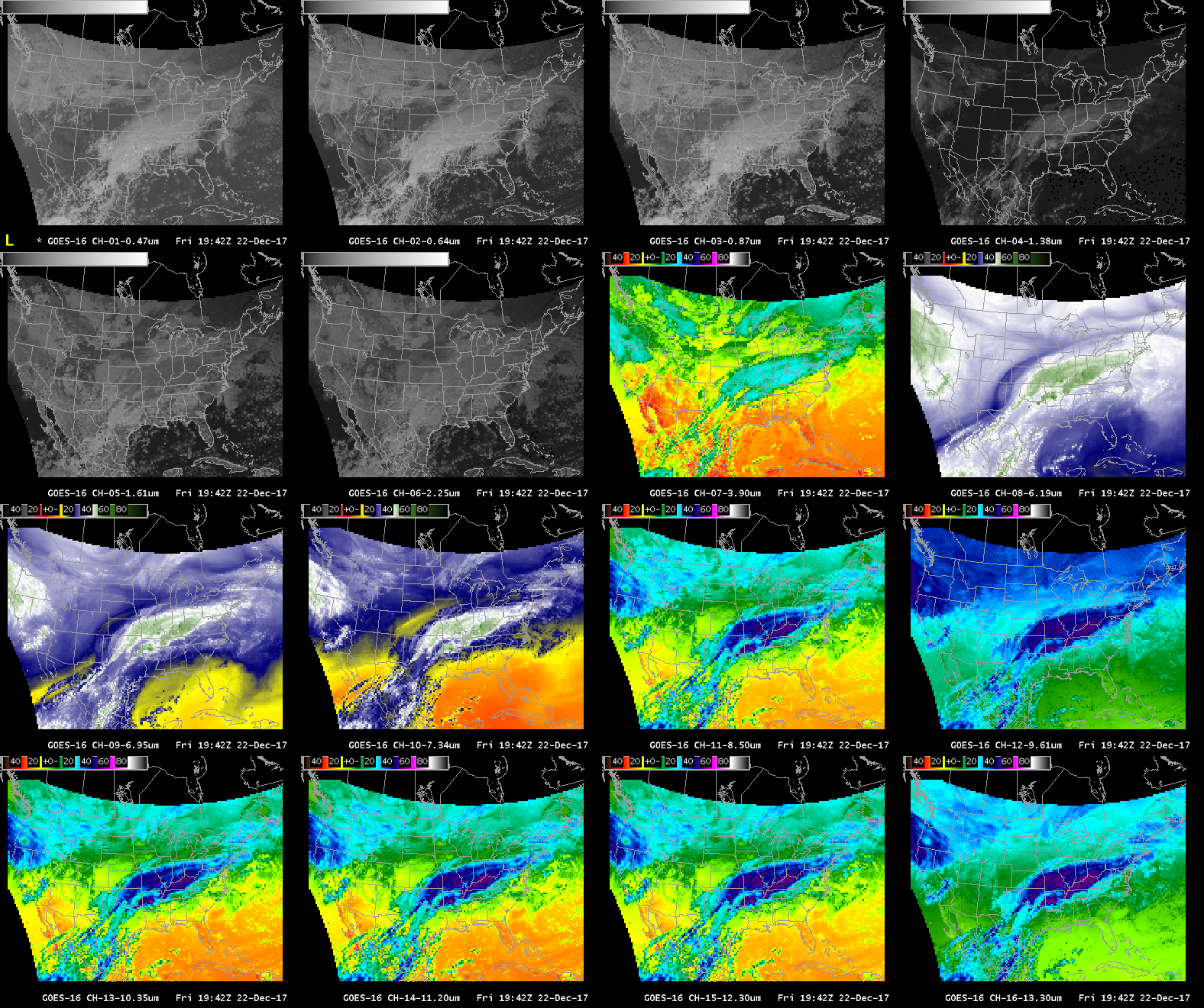 The 16 spectral bands of the ABI are shown as a 16-panel in the Advanced Weather Interactive Processing System (AWIPS The visible channels:The ABI has two visible channels. These are centered at 0.47um and 0.64um and are known as the “blue” and “Red” bands respectively. The 0.47um has a spatial resolution of 1km while the 0.64um has a 0.5km spatial resolution.Band 01 (0.47um):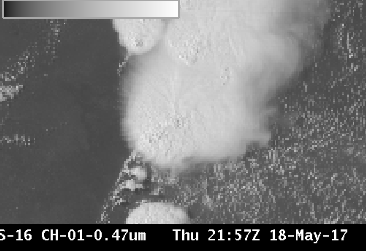 The 0.47 µm, or “Blue” visible band, is one of two visible bands on the ABI, and provides data for monitoring aerosols. Included on NASA’s MODIS and Suomi NPP VIIRS instruments, this band provides well-established benefits.  The ABI 0.47 µm Blue band is a key component of the GOES-R Baseline Aerosol Products and Baseline Snow Products. The 0.47 µm band will provide nearly continuous daytime observations of dust, haze, smoke and clouds. The 0.47 µm band is more sensitive to aerosols / dust / smoke because it samples a part of the electromagnetic spectrum where clear-sky atmospheric scattering is important. The Blue band, combined with a “Green” band simulated from the “Vegetation” band (0.86 µm) and the “Red” band (0.64 µm), will provide “natural color” imagery of the Earth. Measurements in the blue band may provide estimates of visibility. The 0.47 μm band will also be useful for air pollution studies and improve numerous products that rely on clear-sky radiances (such as land and sea sur- face products). Other potential uses are related to solar insolation estimates. This band is essential for a natural “true color” RGB. Primary Application: Smoke and Aerosol: Highlight regions where visibility is reduced because of particulate matter.  Faint smoke plumes at right are not visible in the “Red” band.Input into Baseline Products: The 0.47 µm Blue band is a key component of the GOES-R Baseline Aerosol Products and Baseline Snow Products. Input into RGB imagery: The Blue band, combined with a “Green” band simulated from the “Vegetation” band (0.86 µm) and the “Red” band (0.64 µm), will provide “natural color” imagery of the Earth. Scattering Angle Affects Dust/Smoke Signal: Smoke and dust are more effective forward scatterers than backward scatterers.  Thus, the smoke and dust signals will be much more apparent when the Sun is low in the sky vs. high in the sky.Scattering and the Blue Sky: Clear-sky Rayleigh Scattering is greater in the “Blue” Visible band part of the electromagnetic spectrum than in the “Red” Visible band part.  This Rayleigh scattering  causes the sky on Earth to be blue.  Limitations: The 0.47 µm  band detects reflected visible solar radiation hence it is available during Daytime Only.Compare visible bands: 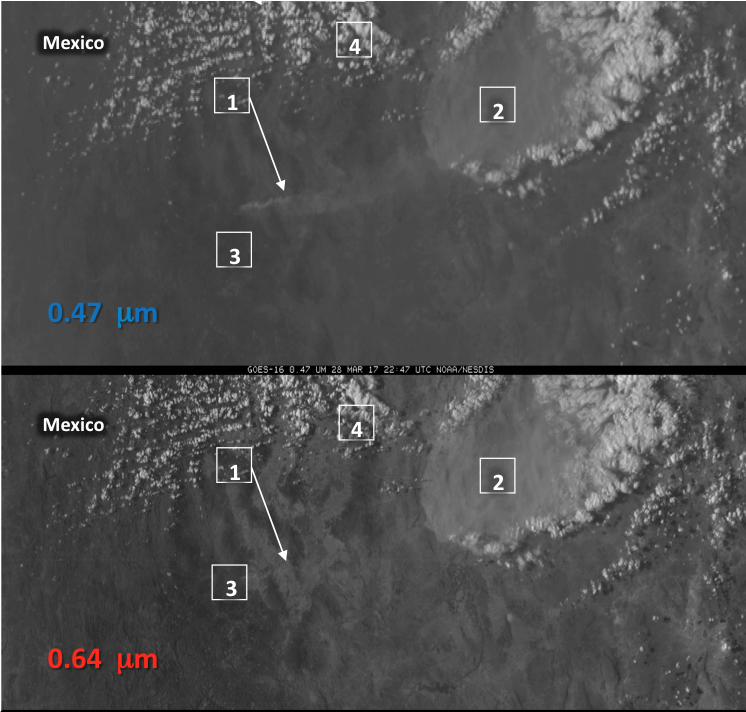 Blue Band (0.47 mm, top) and Red Band (0.64 mm, bottom) at 22:47 UTC on 28 March 2017 1:  Smoke is very apparent in the Blue band band, but not in the Red.2:  Thick dust is apparent in both bands.3:  Surface features show more distinctly in the Red band because of          better spatial resolution in the Red enhanced Rayleigh scattering in      the Blue band.4:  Clouds look similar in both blue and Red bands.Band 02 (0.64um): Why is the Red Visible Band Important?The second ABI visible band is the 0.6 μm (or “red” band). During the daytime, it will assist in the detection of fog, estimation of solar insolation and depiction of diurnal aspects of clouds. It is called the red band because the center frequency of this band is near the red part of the visible spectrum. The 0.6 μm visible band is also used for daytime snow and ice cover, detection of severe weather, low-level cloud-drift winds, smoke, volcanic ash, hurricane analysis, and winter storm analysis. A similar band on the current GOES imager has demonstrated many of these applications, although the ABI will offer improved spatial and temporal resolutions. This band is essential for a natural color RGB. Since there is no ”green” ABI band on the GOES-R series, this band will be approximated from other spectral bands for use in generating “true color” imagery. The ‘Red’ Visible band – 0.64 mm – has the finest spatial resolution (0.5 km at the sub-satellite point) of all ABI bands.  Thus it is ideal to identify small-scale features such as river fogs and fog/clear air boundaries, or overshooting tops or cumulus clouds.  It has also been used to document daytime snow and ice cover, diagnose low-level cloud-drift winds, assist with detection of volcanic ash and analysis of hurricanes and winter storms.  The ‘Red’ Visible band is also essential for creation of “true color” imagery.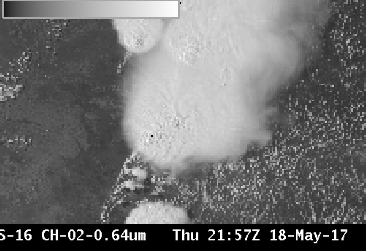 Primary application:Detection / analysis of clouds and weather systems during daytime.  Half-kilometer resolution allows  detection of boundaries and small clouds , especially useful in mesoscale sectors for rapidly changing phenomena. Application: Land absorbs energy at 0.64 µm; at longer near-infrared wavelengths, more energy is reflected.  Thus, contrast between land and highly reflective clouds is greater over land in the “Red” Visible than in the “Veggie” or “Snow/Ice” bands.Input into RGB imagery: The “Red” visible band is used when creating “true color” imagery. Limitation:  Very large Data Volume:  Excellent spatial resolution in the “Red” band means that the data volume from this one ABI band is comparable to that from all the infrared bands on the ABI. Pixel reflectance in this band can exceed 100% over thick clouds for a large solar zenith angle because of contributions to reflectance from scattering within the cloud. Limitations: The 0.64 µm  band detects reflected visible solar radiation hence it is available during Daytime Only.GOES-16’s Red band has excellent resolution to enable identification of small features at High Latitudes, such as ice leads in Hudson Bay near 66 N Latitude, below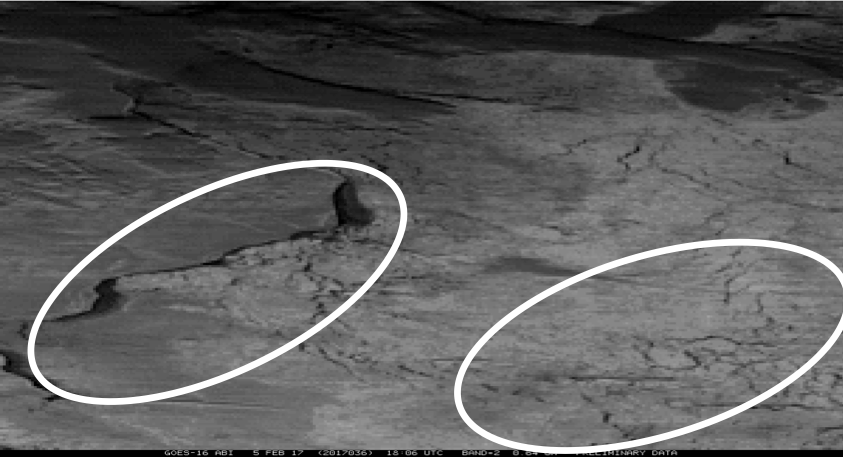 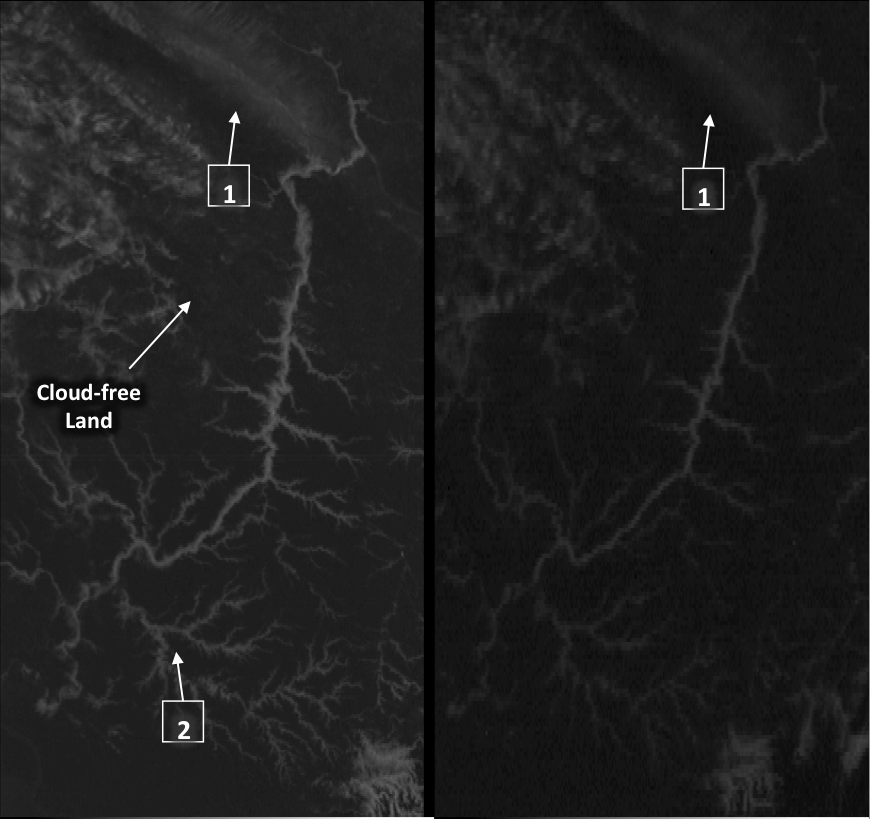 “Red Visible band” (0.64 mm) GOES-16 ABI (Left) and GOES-13 Imager (Right)  at 1215 UTC, 02 April 20171:  GOES-16 has onboard visible calibration so that bright whites will         not fade as the spacecraft ages as has happened with legacy GOES.2:  Half-kilometer resolution allows identification of small features such       as narrow river valleys full of fog and stratus.3:  Land features stand out well because atmospheric scattering is not      large at 0.64um. Near IR:  (0.86um), (1.37um), (1.61um), (2.24um)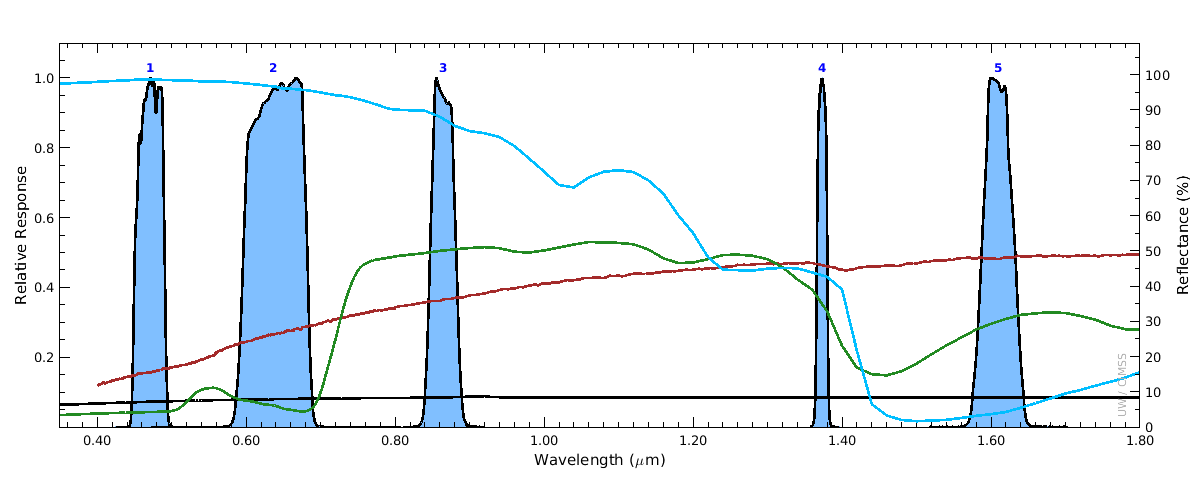 The visible and near-infrared spectral bands, shown in blue solid shaded areas, are underneath plotted reflectance spectra for snow (blue), grass (green), dirt (red), and asphalt (black). This plot explains why snow is bright in the visible bands, but dark in the “Snow/Ice” band at 1.6 μm. Reflectance spectra are from the Advanced Space borne Thermal Emission Reflection Radiometer (ASTER) spectral library.Band 03 (0.86um) : “Veggie” BandWhy is the “Veggie” band Important?The 0.86 μm band (a near-infrared or “reflective” band), along with the 0.64 μm (“red”) ABI Band 2, will be used for detecting daytime clouds, fog, and aerosols and for calculating a normalized difference vegetation index (NDVI), hence its nickname the “vegetation” (or “veggie”) band. This band can help in determining vegetation index and green vegetation fraction, although these are not baseline products. The lone current GOES visible channel does not effectively delineate burn scars. Thus, this ABI band has potential for detecting forest regrowth patterns, etc. Also, given that vegetated land, in general, shows up brighter in this band, it can be used for monitoring Image Navigation and Registration (INR). This band is also useful to simulate a “green” band needed for a “natural color” image from the ABI. The 0.86 μm band can be used in assessing land characteristics when determining fire and flood potential. For example, following significant fire damage, water is more likely to run off, and less likely to be absorbed into the soil surface, hence decreasing the amount of rain needed to produce flooding, dangerous landslides and debris flows. The 0.86 μm band (a reflective band) detects daytime clouds, fog, and aerosols and is used to compute the normalized difference vegetation index (NDVI). Its nickname is the “veggie” or “vegetation” band. The 0.86 μm band can detect burn scars and thereby show land characteristics to determine fire and run-off potential. Vegetated land, in general, shows up brighter in this band than in visible bands. Land-water contrast is also large in this band.  This band is essential to simulate a “green” band needed for a true color image from the ABI.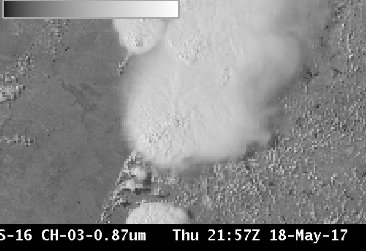 Primary Application:The “Veggie” Band detects reflected solar energy and is therefore a daytime only bandLand is more reflective at 0.86 than in the visible bands, so the Vegetation band is very useful for detecting islands, lakes, flooded regions and land/sea boundaries.The Vegetation band is used in the simulation of the “Green” band for simulated true color imagery.Daytime-only application: The 0.86µm  band detects reflected visible solar radiation. Limitation:  The Veggie band can be used as a stand-in for the “Green” band (for example, 0.51 µm from Himawari-8’s AHI) in RGB composites, but reflectance over vegetation at 0.86 µm is much greater than for Green Light and that must be accounted for.  An example of this  True Color imagery is shown on the next page.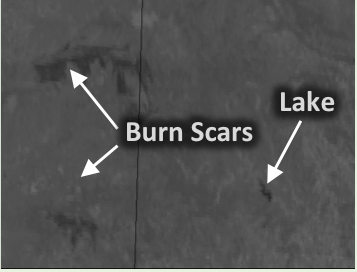 The Veggie band can detect burn scars, allowing for early identification of potential run-off issues.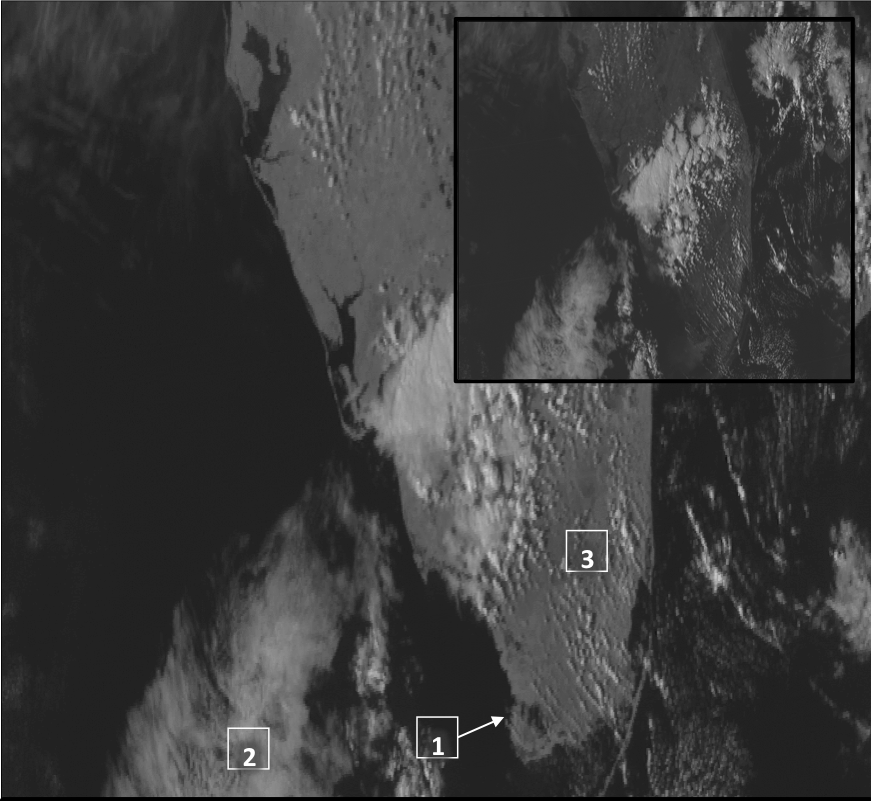 Veggie band 0.86 mm (Inset:  Red Visible, 0.64 mm) from GOES-16 ABI at 2111 UTC, 01 March 2017.1:  Land-water contrast is high: coastlines stand out.2:  Cloud-water contrast means clouds are distinct over water.3:  Clouds over land are less distinct because land and clouds are both       reflective in the 0.86um imagery.Band 04 (1.37um): “cirrus”The “cirrus” near-infrared band at 1.37 μm will detect very thin cirrus clouds during the day. This band is centered in a strong water vapor absorption spectral region. It does not routinely sense the lower troposphere, where there is substantial water vapor, and thus provides excellent daytime sensitivity to high, very thin cirrus under most circum- stances, especially in warm, moist atmospheres. Correction for the presence of contrail and thin cirrus, which are possible with this band, is important when estimating many surface parameters. Hence, this band can be used to distinguish between low and high clouds or other bright objects and high clouds. The Cirrus Band (1.37 mm) is unique among the reflective bands on the ABI in that it occupies a region of very strong absorption by water vapor in the electromagnetic spectrum. It will detect very thin cirrus clouds during the day.  In the image at right of a Supercell thunderstorm over Oklahoma, low-level cumulus clouds east of the system are only faintly visible because energy at 1.37 mm has been absorbed as it moves through the moist atmosphere. 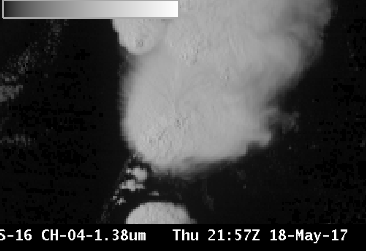 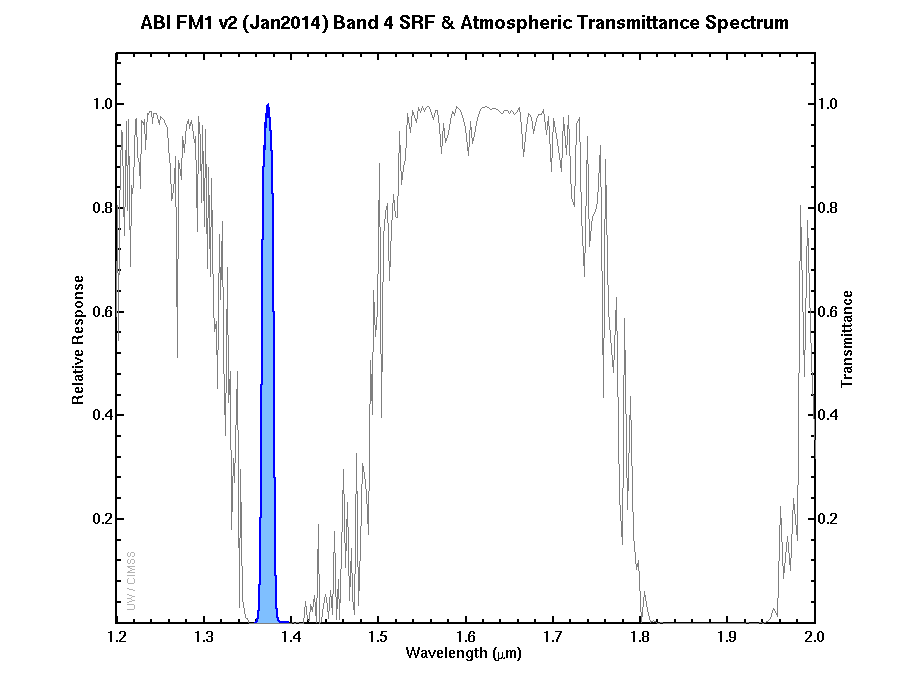 The Spectral Response Function for the Cirrus Channel is shown in blue at left.  The grey line shows transmittance through the atmosphere.  The Cirrus Channel is in a region where strong absorption (by water vapor) occurs.  (Figure courtesy Mat Gunshor, CIMSS)Primary Application: Daytime only application: The 1.37 µm band detects reflected visible solar radiation.This channel detects high clouds during the daytime.   Very thin cirrus can be discerned.Application: In a dry atmosphere, this band will detect highly reflective features, such as dust, or clouds, if there is limited water vapor above those features.Application: The Cirrus Channel is an important part of the Daytime Cloud Mask computation because of its ability at detecting very thin cirrus.Limitation:  Theory suggests that about 12 mm of Total Perceptible Water is sufficient to absorb most of the solar radiation at 1.37 µm.   Variable amounts of moisture in the atmosphere (and where in the vertical that moisture exists) influence how far down the satellite can see at this wavelength.The Cirrus Channel is one of two near-infrared channels on ABI with 2-km resolution. GOES-16 ‘Cirrus Channel’ (1.37 mm) at 21:06 UTC, 08 February 2017  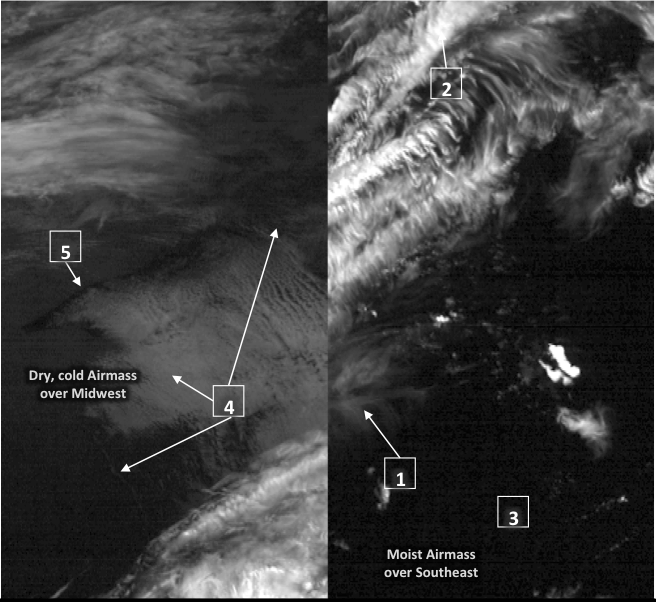 1:  Thin cirrus easily detectable.2:  Thick cirrus shows up easily.3: Low clouds are not detected in a moist atmosphere.4: Coastlines visible in dry air.Band 05 (1.61um): Snow IceWhy is the Snow/Ice Band Important?In conjunction with other bands, the 1.6 μm, or “snow/ice” band will be used for daytime cloud, snow, and ice discrimination, total cloud cover estimation, cloud-top phase, and smoke detection from fires with low burn rates. The 1.6 μm band takes advantage of the relatively large difference between the refraction components of water and ice. This makes daytime water/ice cloud delineation possible, which will be very useful for aircraft routing. This band on MODIS and VIIRS has also been used to highlight areas that previously experienced freezing rain, even when on top of snow. At night, in lieu of solar reflection, radiating fires might be particularly noticeable against the dark background. The Snow/Ice band takes advantage of the difference between the refraction components of water and ice at 1.61 mm.  Liquid water clouds are bright in this channel; ice clouds are darker because ice absorbs (rather than reflects) radiation at 1.61 mm.  Thus you can infer cloud phase:  compare at right the darker region of the cirrus anvil to the more reflective water-based cumulus clouds to the right of the storm.  Land/water contrast is great at 1.61 mm (lakes are readily apparent in the image) and shadows can be particularly striking.  Fires can also be detected at night using this band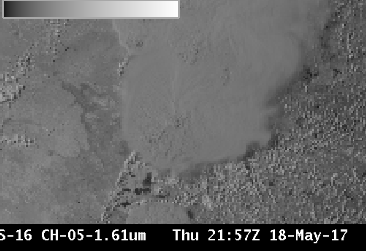 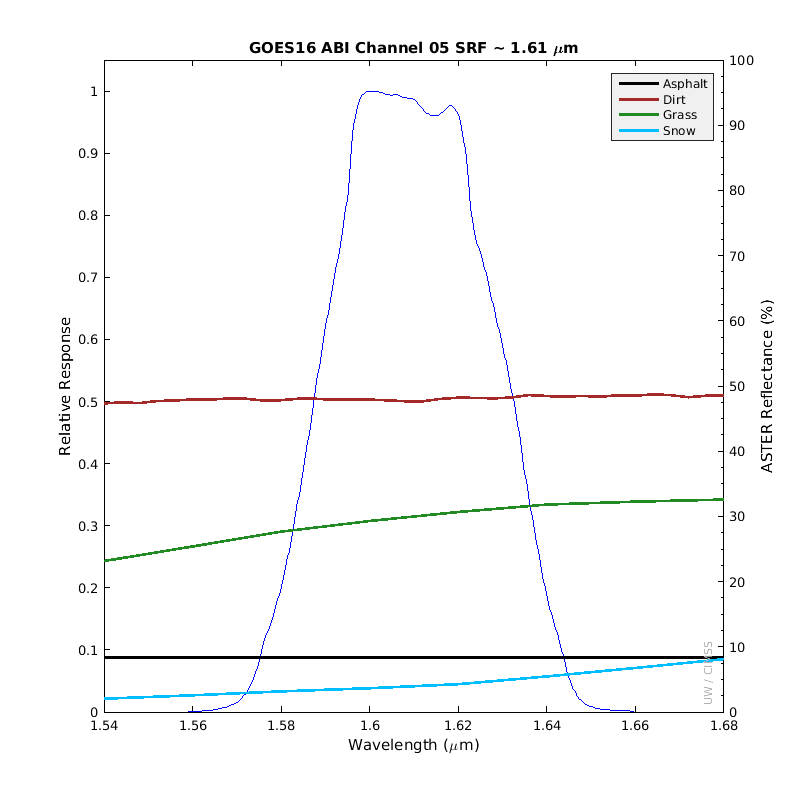 The Spectral Response Function (SRF) for the Snow/Ice Channel is shown in blue at right.  The colored lines show reflectance of different surfaces:  Asphalt (black), Grass (green) Dirt (red) and Snow (cyan).  Note in particular the low reflectance of snow.  Water clouds are highly reflective in this wavelength range (not shown)Primary Application: This band identifies regions of ice/ snow, as at right (centered on Lake Tahoe (A)): snow (B, for example) is bright in the Veggie Band (0.86 mm) but dark in the Snow/Ice Band (1.61 mm).Daytime application: The 1.61 µm  band detects reflected visible solar radiation. Nighttime application:  Fires can be detected using the 1.61 µm channel at night.  This is especially true of very hot fires.  The default enhancement in AWIPS must be changed to view fires at night.  Care must also be taken to monitor clouds:  cloud motion or development can block the night-time view of the fire.Application: Fires emit radiation with a wavelength of 1.61 µm, so this band is useful to detect very hot fires at night, especially because spatial resolution is 1 km.  The Snow/Ice Band is a component of some nighttime fire detection RGBs.Application: The Snow/Ice Channel can be used to discriminate water-based clouds from a snow-covered surface.GOES-16 ‘Snow/Ice Channel’ (1.61 mm) at 02:57 UTC, 07 March 2017 (Inset:  3.9 mm color-enhanced to show Hot Spots). The default 1.61 mm enhancement usually does not show fires – it must be changed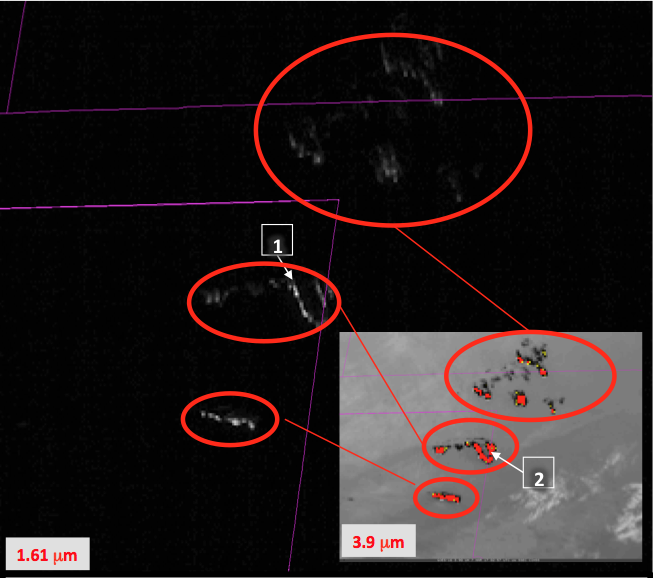  1:  Hot fires emit 1.61um radiation that shows up well against the black        background of night.2:   Inset shows the 3.9um image for the same time.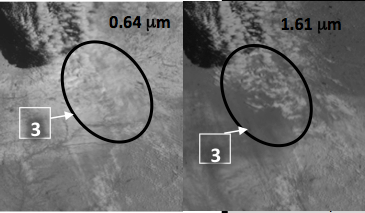 3:  Use the 1.61um to distinguish clouds made of water from underlying snow.Band 06 (2.2um): Cloud particle sizeWhy is the Cloud particle size band Important?The 2.24 μm band, in conjunction with other bands, will enable cloud particle size estimation. Cloud particle growth is an indication of cloud development and intensity of that development. Other applications of the 2.24 μm band include: use in a multispectral approach for aerosol particle size estimation (by characterizing the aerosol-free back- ground over land), cloud screening, hot-spot detection, and snow detection. The MODIS and VIIRS cloud mask algorithms use a similar band. The 2.24 μm band, in conjunction with other bands, enables cloud particle size estimation. Cloud particle size changes can indicate cloud development. The 2.24 μm band is also used with other bands to estimate aerosol particle size (by characterizing the aerosol-free background over land), to create cloud masking and to detect hot spots.   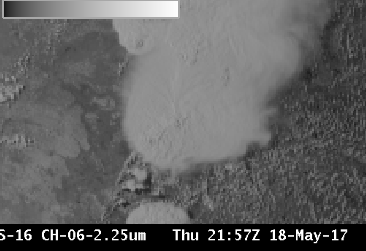 Primary Application: This band is used as input into derived products such as Cloud Mask, Aerosol Optical Depth and Cloud Phase.  Cloud phase as shown in the figure can be used to predict icing threat.Application: Hot fires emit radiation with a wavelength of 2.24 µm. GOES-16 can detect that emitted energy in the absence of clouds.  This band is used as a component in some fire detection RGBs.Application: Cloud Particle Size discrimination is a key use of this band.Daytime application: The 2.24 µm band detects reflected visible solar radiation. Nighttime application:  The default enhancement in AWIPS must be changed to show hot fires at night; care must be taken to monitor clouds:  cloud motion or development can block the view of the fireResolution:  The 2.24 µm channel exhibits less liquid water-ice contrast than the 1.61 µm channel, and it has poorer spatial resolution as well. For many daytime uses, the 1.61 µm channel is a better choice.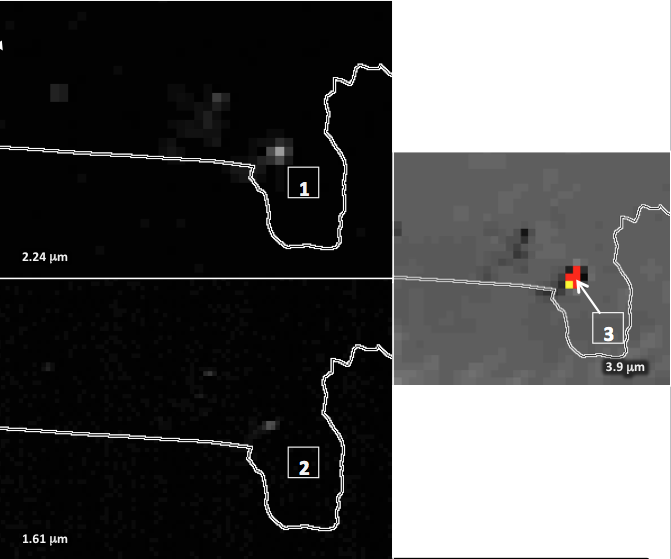 GOES-16 ‘Cloud Particle Size Channel’ (2.24 mm) (Upper Left) and  ‘Snow/Ice Channel’ (1.61 mm) (Lower Left) and, at 00:37 UTC, 26 April 2017  showing night-time fire emissions.  At right:  3.9 mm for the same time, color-enhanced to show Fire Hot Spots.[1]  Hot fires emit 2.24 µm radiation that shows up well against the black background of night.[2]  Fire not as distinct at 1.61 µm.[3] Color-Enhanced 3.9 µm shows pixel temperatures as hot as 370 K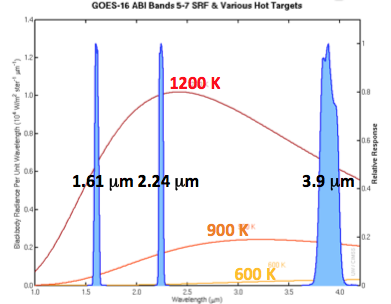 Spectral Response Functions for three GOES-16 channels;  Very hot fires emit more energy at shorter wavelengths and the Cloud Particle Size band can detect that energy.   Figure from Mat Gunshor, CIMSS.Band 07 (3.9um):  Shortwave Infrared Why is the Shortwave Infrared Band Important?The shortwave IR window (3.9 μm) band (on the current GOES imagers) has been demonstrated to be useful in many applications, including fog/low cloud identification at night, fire/hot-spot identification, volcanic eruption and ash detection, and daytime snow and ice detection. Low-level atmospheric vector winds can also be estimated using this band. The shortwave IR window is also useful for studying urban heat islands and clouds. Compared to nighttime, there will be overall warmer temperatures in this shortwave window band during the day, due to the additional reflected solar component. The 3.9 μm band can be used to identify fog and low clouds at night, identify fire hot spots, detect volcanic ash, estimate sea-surface temperatures, and discriminate between ice crystal sizes during the day.  Low-level atmospheric vector winds can be estimated with this band, and the band can be used to study urban heat islands. The 3.9 μm is unique among ABI bands because it senses both emitted terrestrial radiation as well as significant reflected solar radiation during the day.  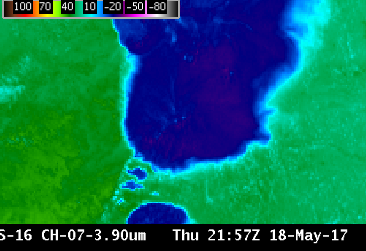 Primary Application: This infrared channel is used for fire detection; its short wavelength is more sensitive than longer wavelength infrared channels to the hottest part of the pixel.  Application:  Small ice crystals reflect more solar 3.9 mm radiation than large crystals during daytime.Application: Stratus clouds do not emit 3.9 µm radiation as a blackbody so the inferred temperature is colder than the temperature inferred from the 10.3 µm radiation (Stratus clouds emit 10.3 µm radiation as a blackbody).  Thus, at night, stratus clouds are apparent in the brightness temperature difference.Daytime: Solar reflectance adds to the detected 3.9 mm radiation.  Compare 3.9 mm (above left) and 10.3 mm (above right) brightness temperatures at right:  The 3.9 is much warmer.Fire application:  2-km resolution means that very small fires can be overlooked.   GOES-16 3.9 mm imagery, bottom left, enhanced so that the black/ yellow transition occurs at 12 C and the yellow/red transition occurs at 30 C, shows numerous hot spots (in red) associated with fires.  The ‘Blue Band’ (0.47 mm), at left, shows the plumes of smoke produced by the fires.  (2245 UTC, 14 August 2017). The 3.9 mm band has the most bit depth of any ABI band, containing 14 bits.  The range of Brightness Temperatures detected is -75 C to 140 C.  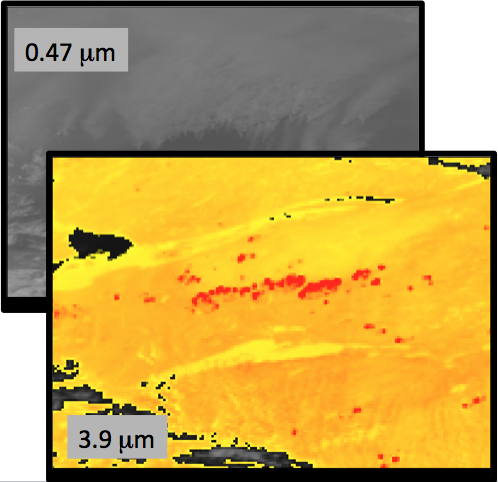 The daytime imagery at left shows the warming at 3.9 mm that results from solar reflection.  The same color enhancement is used for the 3.9 mm and 10.3 mm GOES-16 imagery.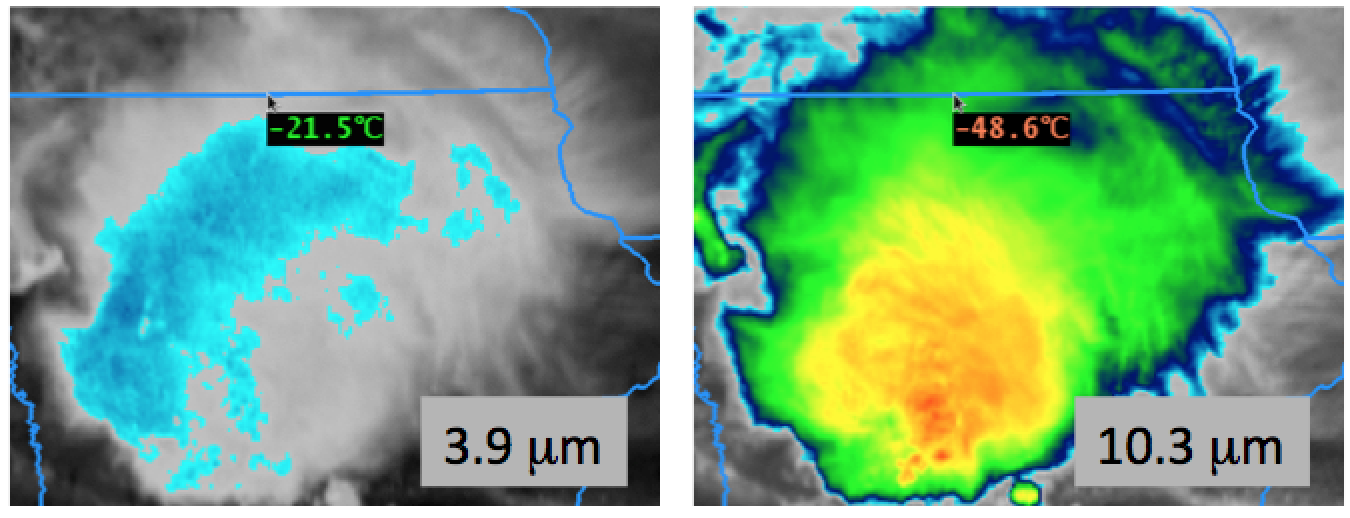 GOES-12 3.9mm Brightness Temperatures (BTs) (Left) and 10.7 mm BTs.  Ice Crystal Size at anvil top affects the amount of reflected solar radiation at 3.9 mm and consequently the BT, displayed as a greyscale, with whites cold and blacks hot.  10.7 mm BTs are less affected by Ice Particle Size. (Credit:  Chad Gravelle, CIMSS/OPG)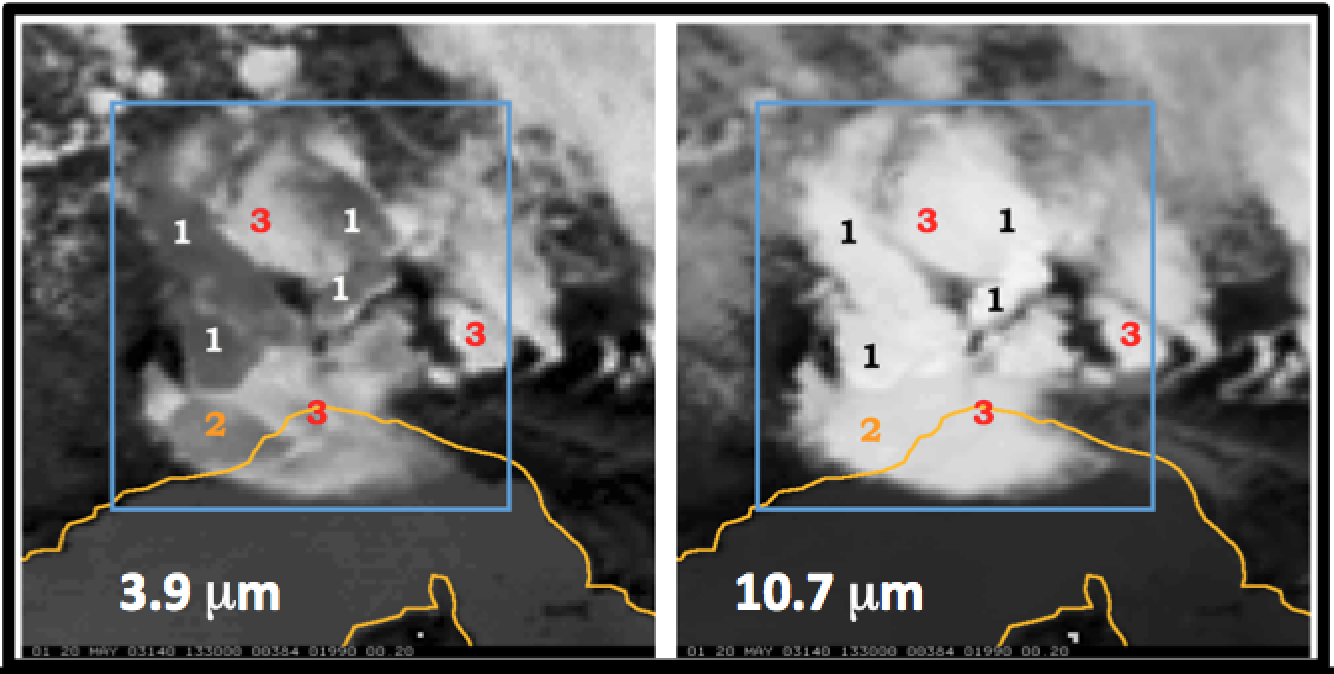 Water vapor bands: 08, 09 and 10Interpretation of water vapor imagery: The “water vapor” bands are infrared bands that sense the mean temperature of a layer of moisture — a layer whose altitude and depth can vary, depending on both the temperature/moisture profile of the atmospheric column and the satellite viewing angle. Examination of water vapor weighting function plots can help in the correct interpretation of the three-dimensional aspects of patterns displayed on water vapor imagery.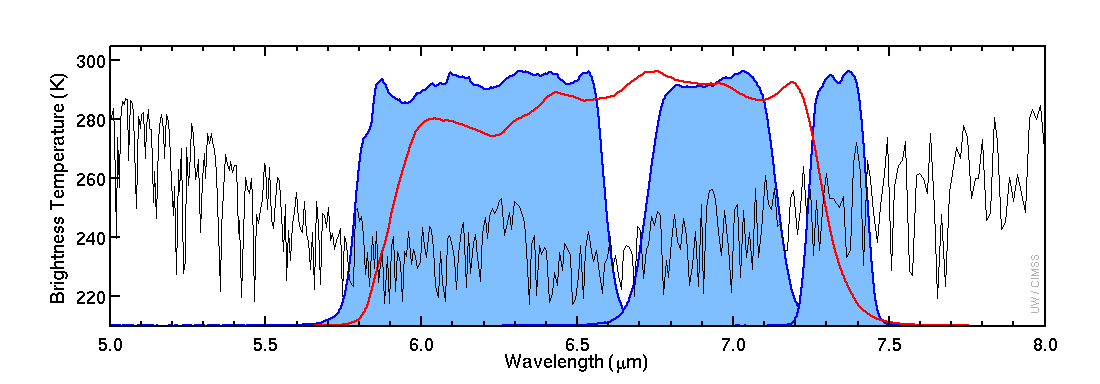 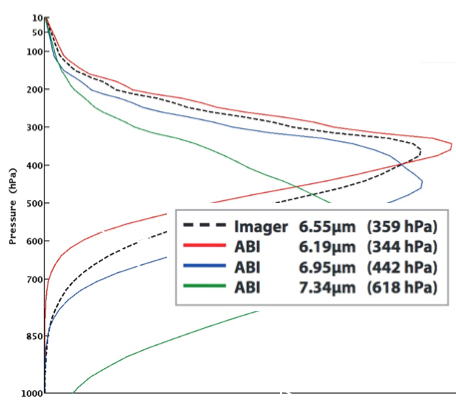 Weighting functions, plotted at right for legacy GOES and for ABI, depict the layer of the atmosphere from which radiation sensed by the satellite originated. These assume a clear sky and a US standard atmosphere. Weighting functions change as the vapor distribution changes, but in general the Mid Level Water Vapor band peaks in the middle of the three ABI bands. (Credit: CIMSS)Infrared Water Vapor Channels are affected by cooling as the view angle increases.  If the pixel location is farther from the sub-satellite point, the path the energy takes from Earth to satellite includes more of the colder upper atmosphere.  For identical conditions, the brightness temperature might be 8 C cooler at the limb vs. at nadir.Band 08 (6.2um): Upper level water vaporWhy is “Upper-level water vapor” band imagery important?There are three mid-level water vapor bands on the ABI. The 6.2μm “water vapor” band will be used for upper-level tropospheric water vapor tracking, jet stream identification, hurricane track forecasting, mid-latitude storm forecasting, severe weather analysis, upper mid-level moisture estimation (for legacy vertical moisture profiles) and turbulence detection. This band can be used to estimate atmospheric motion vectors. In addition, the radiances from this and other bands will be used directly in Numerical Weather Prediction models. This water vapor band is most similar to those on heritage GOES imagers, although the current GOES water vapor band centered at 6.5 μm falls between ABI bands 6.2 and 7.0 μm. The 6.2 µm “Upper-level water vapor” band is one of three water vapor bands on the ABI, and is used for tracking upper-tropospheric winds, identifying jet streams, forecasting hurricane track and mid-latitude storm motion, monitoring severe weather potential, estimating upper/ mid-level moisture (for legacy vertical moisture profiles) and identifying regions where the potential for turbulence exists.  Further, it can be used to validate numerical model initialization and warming/cooling with time can reveal vertical motions at mid- and upper levels.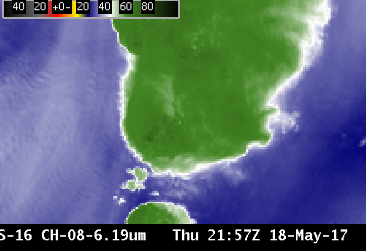 Primary Application 
Atmospheric feature identification (jet streams, troughs/ridges, signatures of potential turbulence).                                                                                                                                                                                                                  Input into Baseline Products:  6.2 µm imagery is input for the creation of Derived Motion Winds and Total Perceptible Water products. Input into RGB imagery: Upper-level water vapor imagery is a key component of the Airmass RGB product, helping to highlight jet stream axes as well as dry ozone-rich stratospheric air associated with potential vorticity anomalies and tropopause folds.  Feature Identification:  Cloudless features that will soon produce clouds/precipitation can be identified in 6.2 mm imagery.Regions of dense cloudiness: Optically dense clouds obstruct the view of lower altitude moisture features.Upper-Level Water Vapor Band (6.2 mm) image at 20:47 UTC on 05 April 2017 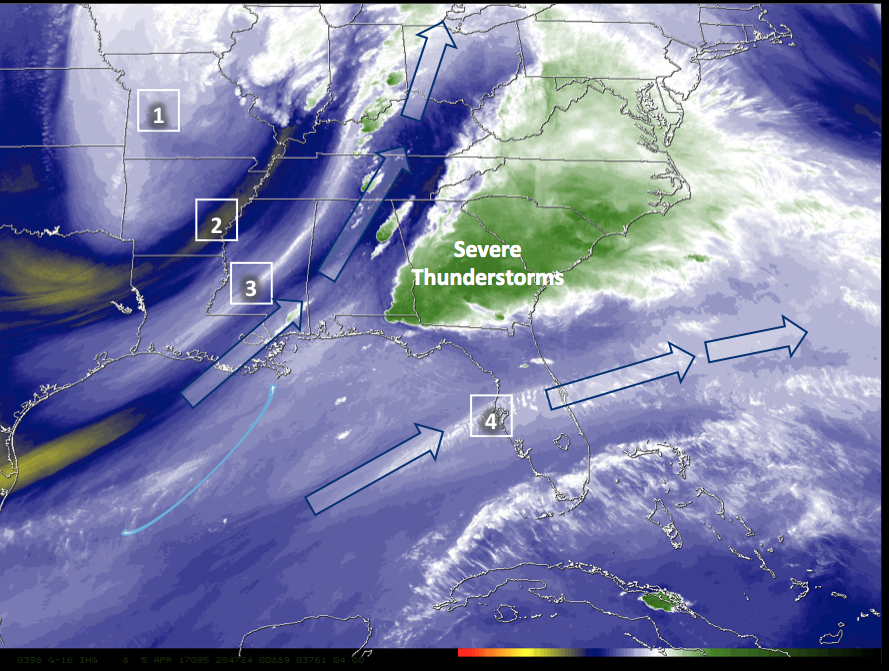 1:  Upper-level trough Dry slot.2:  Polar jet stream axis subtropical jet steam axis.3:  In this example, there is diffluent flow aloft (depicted by arrows) between the subtropical and polar jets. High-impact weather is possible where diffluence occurs: Thunderstorms in this case. Band 09 (6.9um) : Mid-level water vaporWhy is “Mid-level water vapor” band imagery important?The 6.9 μm band is one of three mid-tropospheric water vapor bands on the ABI. This band will be used for mid and upper-level tropospheric water vapor tracking, jet stream identification, hurricane track forecasting, mid-latitude storm forecasting, severe weather analysis, and mid-level moisture estimation (for legacy vertical moisture profiles). The 6.9 μm band can be used to estimate atmospheric motion vectors. In addition, the radiance from this, and other bands, will be used directly in Numerical Weather Prediction. This water vapor band is similar to a band on the GOES sounders, although those bands are spectrally narrower. The heritage GOES imager water vapor band falls “between” this band and the 6.2 μm band. The 6.9 µm “Mid-level water vapor” band is one of three water vapor bands on the ABI, and is used for tracking middle-tropospheric winds, identifying jet streams, forecasting hurricane track and mid-latitude storm motion, monitoring severe weather potential, estimating mid-level moisture (for legacy vertical moisture profiles) and identifying regions where turbulence might exist.    Surface features are usually not apparent in this band.  Brightness Temperatures show cooling because of absorption of energy at 6.9 µm by water vapor.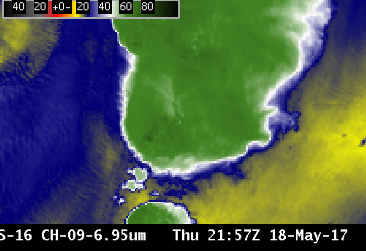 Primary Application 
Atmospheric feature identification (jet streams, vorticity centers, signatures of potential turbulence, contrails).                                                                                                                                                                                                                  Impact on operations: The lower noise and higher bit depth of ABI data, coupled with the improved spatial and temporal resolutions will allow for more small scale features to be  resolved. Input into Baseline Products:  6.9 µm imagery is input for the creation of Derived Motion Winds, the Cloud Mask, Stability Indices and Total Precipitable Water products.   In addition, radiances from this and other bands can be assimilated into numerical models.Regions of dense cloudiness: The presence of optically-dense clouds obstructs the view of lower altitude moisture features. Interpretation of water vapor imagery: The “water vapor” bands are technically infrared bands that sense the mean temperature of a layer of moisture — a layer whose altitude and depth can vary, depending on both the temperature/moisture profile of the atmospheric column and the satellite-viewing angle. Thus, examination of water vapor weighting function plots might be necessary to interpret correctly the three-dimensional aspects of patterns displayed on water vapor imagery.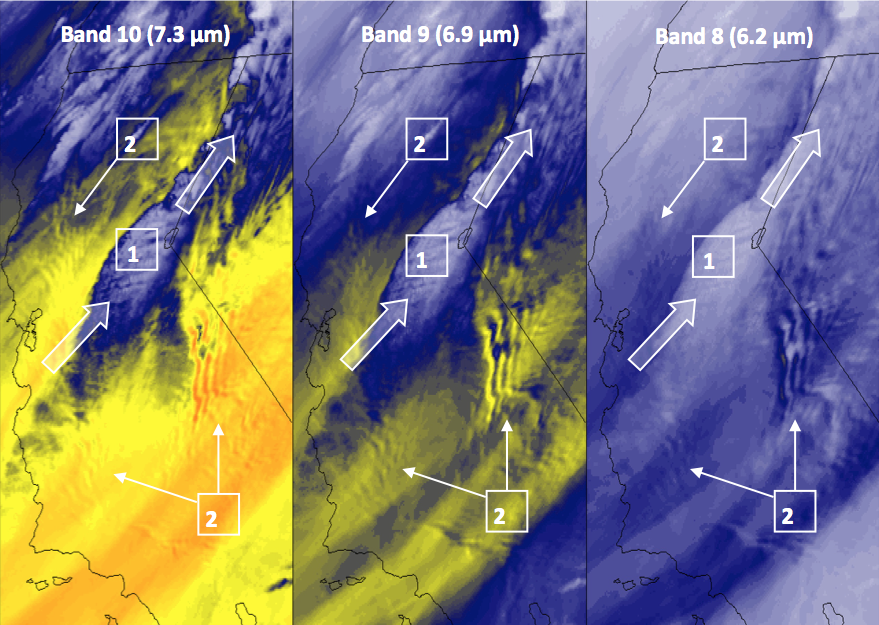 GOES-16 water vapor Band 10, Band 9 and Band 8 images at 12:02 UTC on 13 April 2017 Band 10 (7.3um): Lower-level water vaporWhy is “Lower-level water vapor” band imagery important?The 7.3 μm band is one of three mid-tropospheric water vapor bands on the ABI. It reveals information about lower mid-level atmospheric flow (depending on the amount of moisture in the upper troposphere) and can help identify jet streaks. It has been proven to be useful, under certain conditions, in identifying and tracking volcanic plumes due to upper-level sulfur dioxide absorption. Vertical moisture information can be gained from comparison of measurements in all three ABI water vapor bands as is done with current GOES sounder bands. This water vapor band is similar to a band on the current GOES sounders, although those bands are spectrally narrower. The heritage GOES imager water vapor band falls “between” this band and the 6.2 μm. The 7.3 µm “Lower-level water vapor” band is one of three water vapor bands on the ABI.  It typically senses farthest down into the mid-troposphere in cloud-free regions, to around 500-750 hPa.  It is used to track lower-tropospheric winds, identify jet streaks, monitor severe weather potential, estimate lower-level moisture (for legacy vertical moisture profiles), identify regions where the potential for turbulence exists, highlight volcanic plumes that are rich in sulphur dioxide (SO2) and track Lake-Effect snow bands. 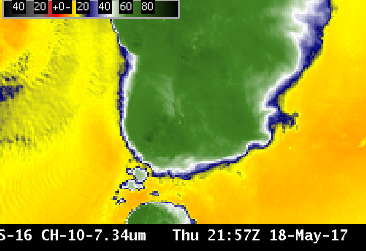 Primary Application 
Atmospheric feature identification (jet streaks, dry slots, signatures of potential turbulence, contrails, downslope winds., Lake Effect.Input into Baseline Products: The 7.3 µm imagery is used in the creation of Derived Motion Winds, the Cloud Mask, Stability Indices, Total Precipitable Water, Rain Rate, and Volcanic Ash products. Application: Identification of volcanic plumes that have a high concentration of SO2.Regions of dense cloudiness: The presence of optically-dense clouds obstructs the view of lower altitude moisture features. Interpretation of water vapor imagery: The “water vapor” bands are technically infrared bands which sense the mean temperature of a layer of moisture — a layer whose altitude and depth can vary, depending on both the temperature/moisture profile of the atmospheric column and the satellite viewing angle. Water vapor weighting function plots may help you correctly  interpret the three-dimensional aspects of patterns displayed on water vapor imagery.  Band 8 and Band 9 Quick Guides contain  simple plots.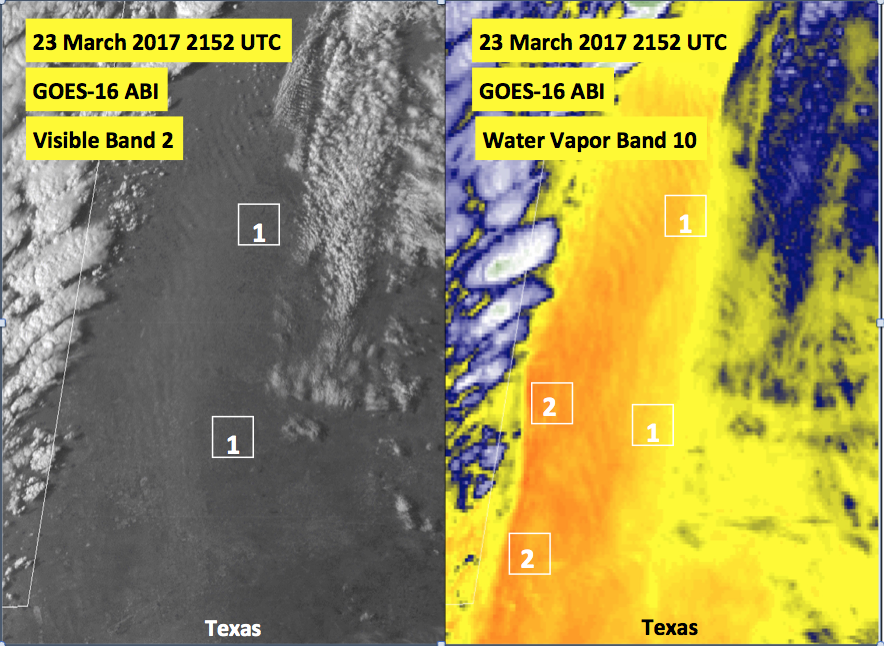 Visible (0.64 µm) and Lower-Level Water Vapor (7.3 µm) images, 21:52 UTC on 23 March 2017 To the east of the dryline oriented N-S along the Texas / New Mexico border, strong southerly winds caused blowing dust;  plumes of lofted dust were organized into horizontal convective rolls aligned parallel to the wind flow 7.3um and 6.9um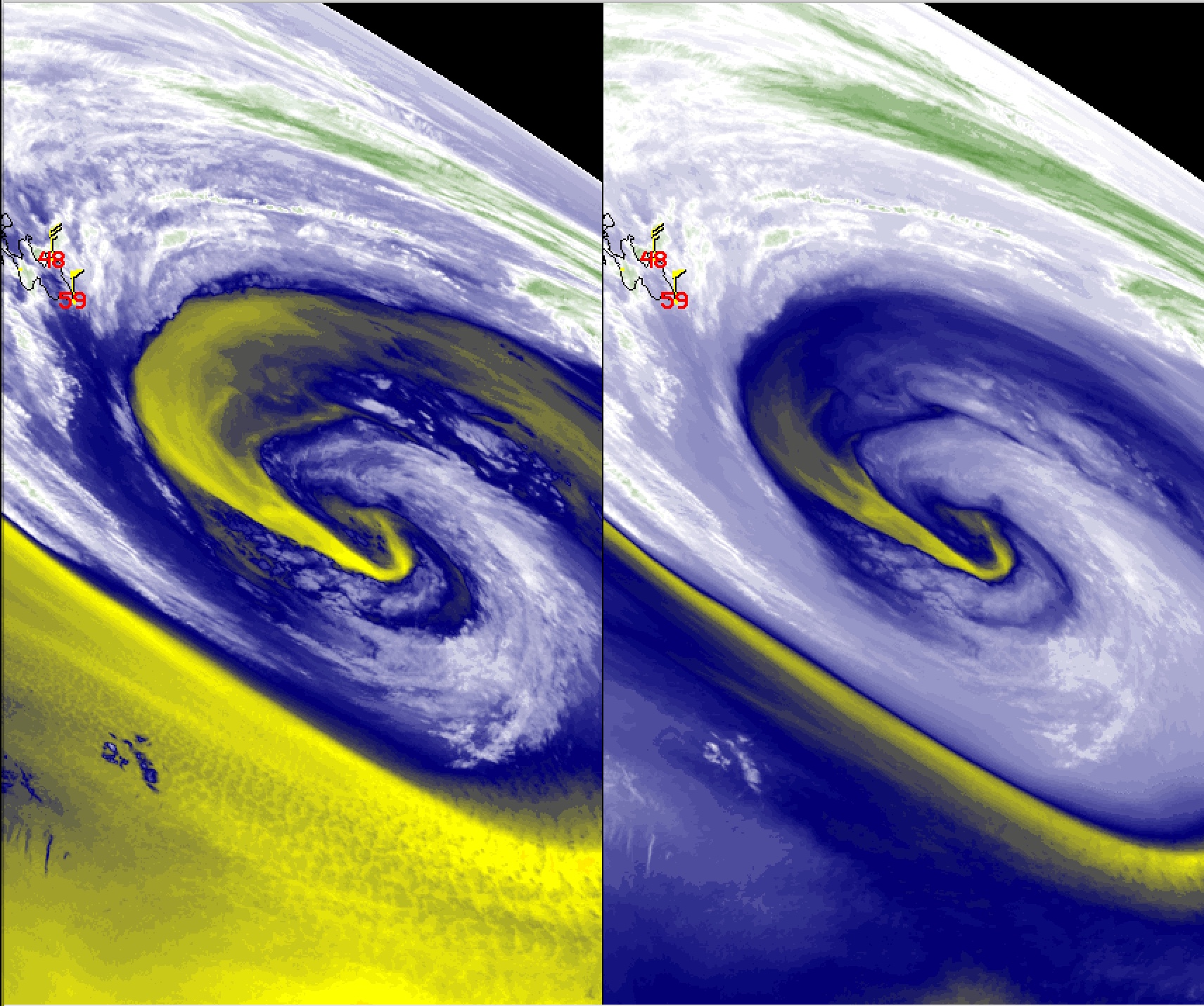 The 7.3  µm band can detect lower-level clouds  when the middle/upper atmosphere is relatively dry— this example shows marine boundary layer stratocumulus over the Atlantic Ocean. (Credit: CIMSS)Band 11 (8.5um) “cloud Top phase”Why is “Cloud Top Phase” band  imagery important?The 8.4 μm, or “cloud-top phase” band is used in combination with the 11.2 and 12.3 μm bands to derive cloud phase and type products. This band is similar to the “traditional” IR longwave window band, although the 8.4 μm band assists in determining the microphysical properties of clouds. Using this band produces a more accurate and consistent delineation of ice clouds from water clouds during both day and night. The same three spectral bands enable detection of volcanic dust clouds containing aerosols and sulfur dioxide. Other uses of the 8.4 μm band include thin cirrus detection in conjunction with the 11.2 μm band, better atmospheric moisture correction in relatively dry atmospheres in con- junction with the 11.2 μm band, and estimation of surface properties in conjunction with the 10.3 μm band. This band is essential for generating many products. The infrared 8.5 μm band is a window channel;  there is little atmospheric absorption of energy in clear skies at this wavelength (unless SO2 from a volcanic eruption is present). However, knowledge of emissivity is important in the interpretation of this Band:  Differences in surface emissivity at 8.5 μm occur over different soil types, affecting the perceived brightness temperature.  Water droplets also have different emissivity properties for 8.5 μm radiation compared to other wavelengths. The 8.5 μm band was not available on either the Legacy GOES Imager or GOES Sounder.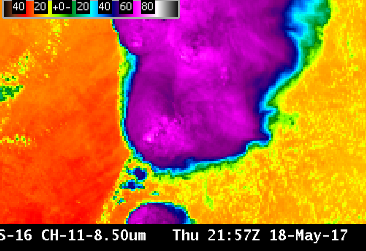 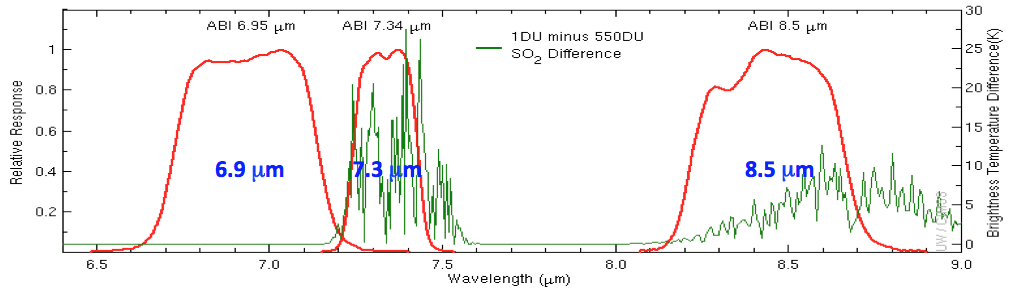 The figure above shows Spectral Response Functions in red for 3 ABI Channels and the large effect  of SO2 on the detected temperature (green line) at 7.3 mm (where there is also   water vapor absorption) and at 8.5 mm.  Both channels are thus useful for detecting volcanic ash.Primary Application: This is an important channel to monitor volcanic activity;  also cloud Phase can be determined using the brightness temperature difference between the 8.5 mm and 11.2 mm Window Channels that is driven by emissivity differences.Limitations: This is a “dirty” window: There is more water vapor absorption in this 8.5 mm channel than in the Clean Window Channel at 10.3 mm.  Brightness Temperatures will be modulated by water vapor.  For most purposes in tracking meteorological features, it makes more sense to use the cleaner 10.3 μm window channel.GOES-16 Window Channels, 18 May 2017 at 1207 UTC.  Upper Left:  8.5 mm ; Upper Right:  10.3 mm ; Lower Left:  11.2 mm ; Lower Right 12.3 mm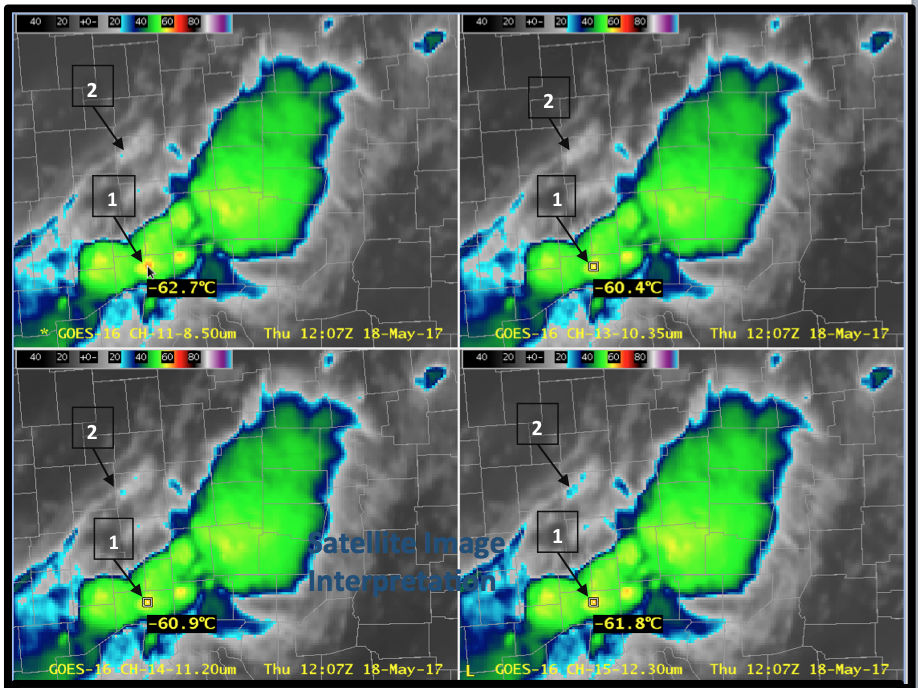 [1] In the 4-panel at right with all four window channels displays, note how the cold overshoot has a different brightness temperature in each band – this is important if you use a threshold temperature for any purpose.[2] Thin Cirrus also shows different brightness temperatures because the cold part of the pixel is better detected by longer wavelengthsBand 12 (9.6um) “Ozone Infrared ”Why is “Ozone Infrared ” band  imagery important?The “ozone” band at 9.6 μm will provide information both day and night about the dynamics of the atmosphere near the tropopause with high spatial and temporal resolutions. For clear (cloud-free) scenes of view, this band is cooler than the IR window bands because of absorption due to ozone. In general, larger amounts of ozone cause more cooling relative to the nominal surface emission. A high temporal and spatial ozone product derived from the 9.6 μm band may give some indications to clear-air turbulence in certain situations associated with tropopause folding. A similar band is available on today’s geostationary sounders. In fact, similar ozone-sensitive bands are on many geostationary imagers around the globe. Product generation will be key for estimating the ozone signature; stated another way, this band alone does not provide total column ozone, but must be computed using other spectral bands. More information can be found in the AWG ATBD on Total Ozone. This band/product can also be compared to upper-level potential vorticity. Band 12 is part of the “air mass” red- green-blue (RGB) composite and the non-baseline total column ozone product. The 9.6 μm band gives information both day and night about the dynamics of the atmosphere near the tropopause.  This band shows cooler temperatures than the clean window band because both ozone and water vapor absorb 9.6 μm atmospheric energy.  The cooling effect is especially apparent at large zenith angles.  This band alone cannot diagnose total column ozone:  product generation using other bands will be necessary for that.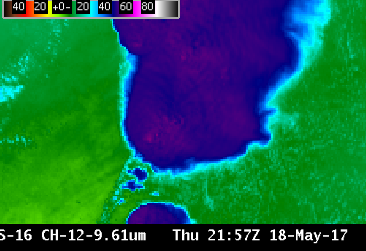 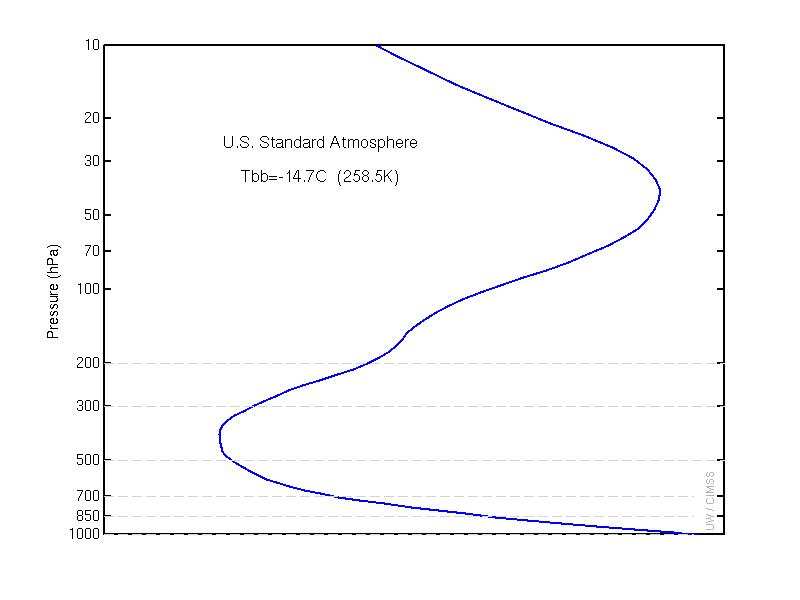 The clear-sky Weighting Function for this band, shown in right as the blue line, has peaks at the surface (a typical characteristic of bands that can view the surface) and in the stratosphere (where ozone is most common).  Surface ozone cannot be detected by this channel because water vapor also absorbs atmospheric energy at 9.6 μm.Primary Application: The Ozone Band is used in RGBs (it is a component of the Airmass RGB Product, for example) and in derived products (such as Legacy Atmospheric Profiles)Limitations: Water vapor absorption occurs in this band, complicating the use of Band 12 (9.6 μm) because the horizontal distribution of ozone and water vapor varies across the globe. Brightness temperature will generally increase with less water vapor, less ozone, or with an increase in air temperature in the layer where water vapor or ozone occurs.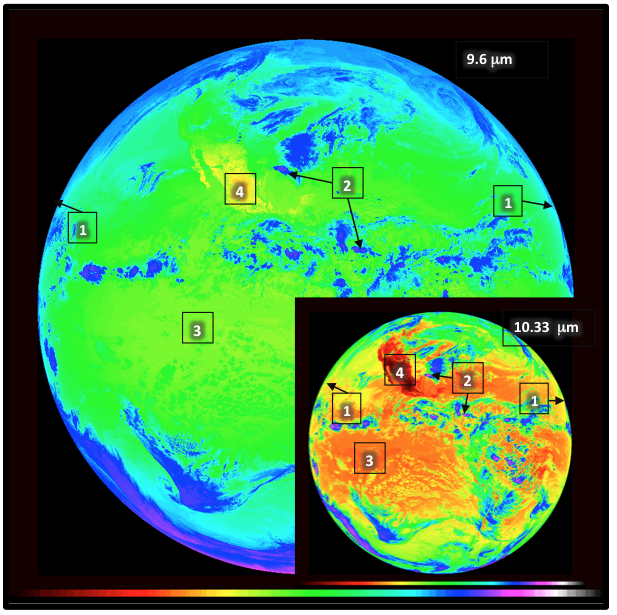 [1] The Full-Disk Ozone shows cooling all around the edges.[2] Brightness Temperatures over deep convection are warmer (blue enhancement) than in the window channel  (purple enhancement) because of absorption by ozone in the warmer stratosphere[3] Band 12 Brightness Temperatures outside of deep convection are cooler (green enhancement) than in the window channel (yellow/orange enhancement) because of absorption by tropospheric water vapor and by stratospheric ozone[4] Surface features can be discerned.  The Ozone Channel is a Window Channel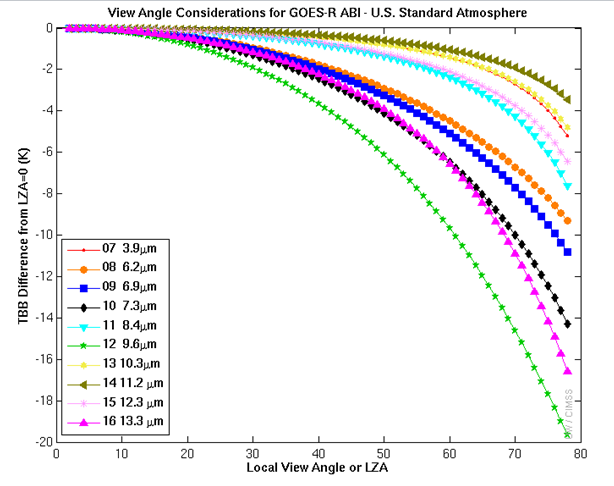 The  9.6 mm Band (the green line at right) shows the most cooling as you move farther from the sub-satellite point (relative to nadir views) for any ABI IR band.Band 13 (10.3um) “clean long waive”Why is “Clean longwave infrared window” band  imagery important?The 10.3 μm atmospheric “clean” infrared window band is less sensitive than other infrared window channels to water vapor and, hence, improves atmospheric moisture corrections, cloud particle size estimation, and surface property characterization in derived products. The 10.3 μm band does have a very small sensitivity to ozone, while the 11.2 μm longwave window does not. In general, the 10.3 μm band may be used much like the traditional infrared window band. Typically, this band is slightly warmer than the traditional longwave window due to less moisture absorption in the lower troposphere. The 10.3 μm “clean” infrared window band is less sensitive than other infrared window bands to water vapor absorption, and therefore improves atmospheric moisture corrections, aids in cloud and other atmospheric feature identification/classification, estimation of cloud-top brightness temperature and cloud particle size, and surface property characterization in derived products.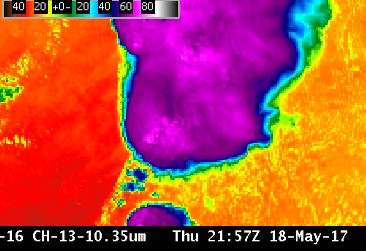 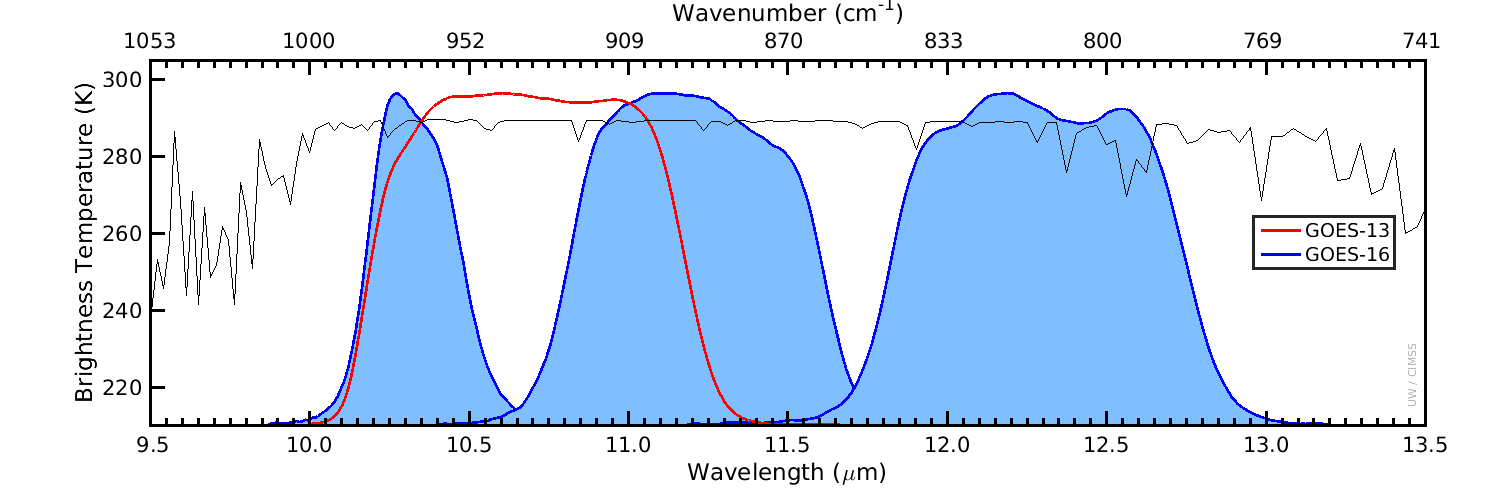 Primary Application 
Continuous day/night cloud feature identification and classification, convective severe weather signatures, and hurricane intensity.          Input into Baseline Products: The 10.3 µm imagery is used in the creation of legacy vertical temperature/moisture profiles, stability indices, total precipitable water, sea surface temperature, Hurricane Intensity Estimate (HIE), and snow cover products.  Input into RGBs:  10.3 mm imagery is used in many RGB composites and band differences.Infrared vs surface air temperature: 10.3 µm brightness temperatures are not necessarily representative of 2-m shelter air temperaturesespecially during the day, when the land can warm substantially compared to the near-surface air. Because there is some absorption of upwelling energy by atmospheric water vapor, the satellite-measured infrared brightness temperatures do not provide a truly accurate “skin temperature.” A Baseline Product is available that provides the Land Surface Temperature.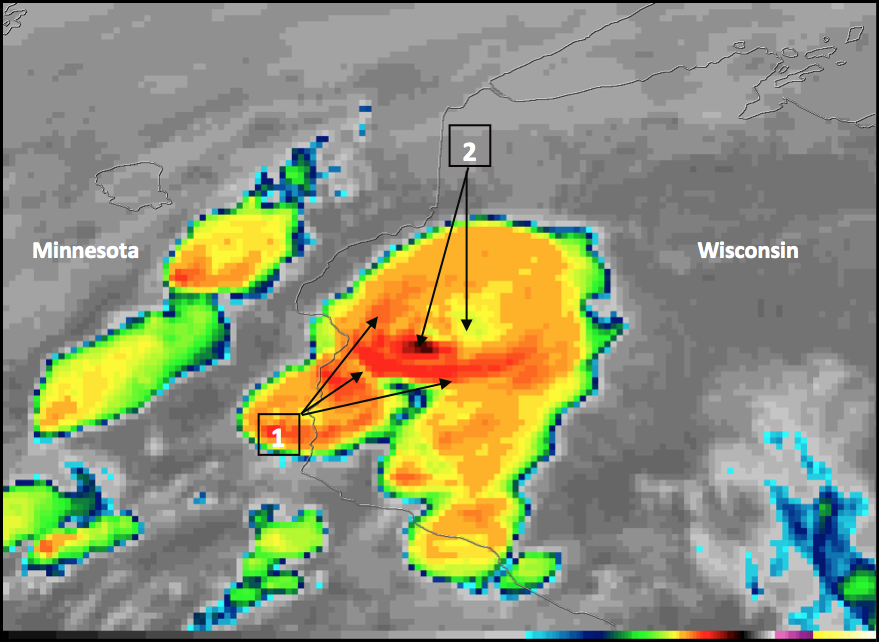 GOES-16 “Clean” Infrared Window (10.3 µm) image, 21:27 UTC on 16 May 2017 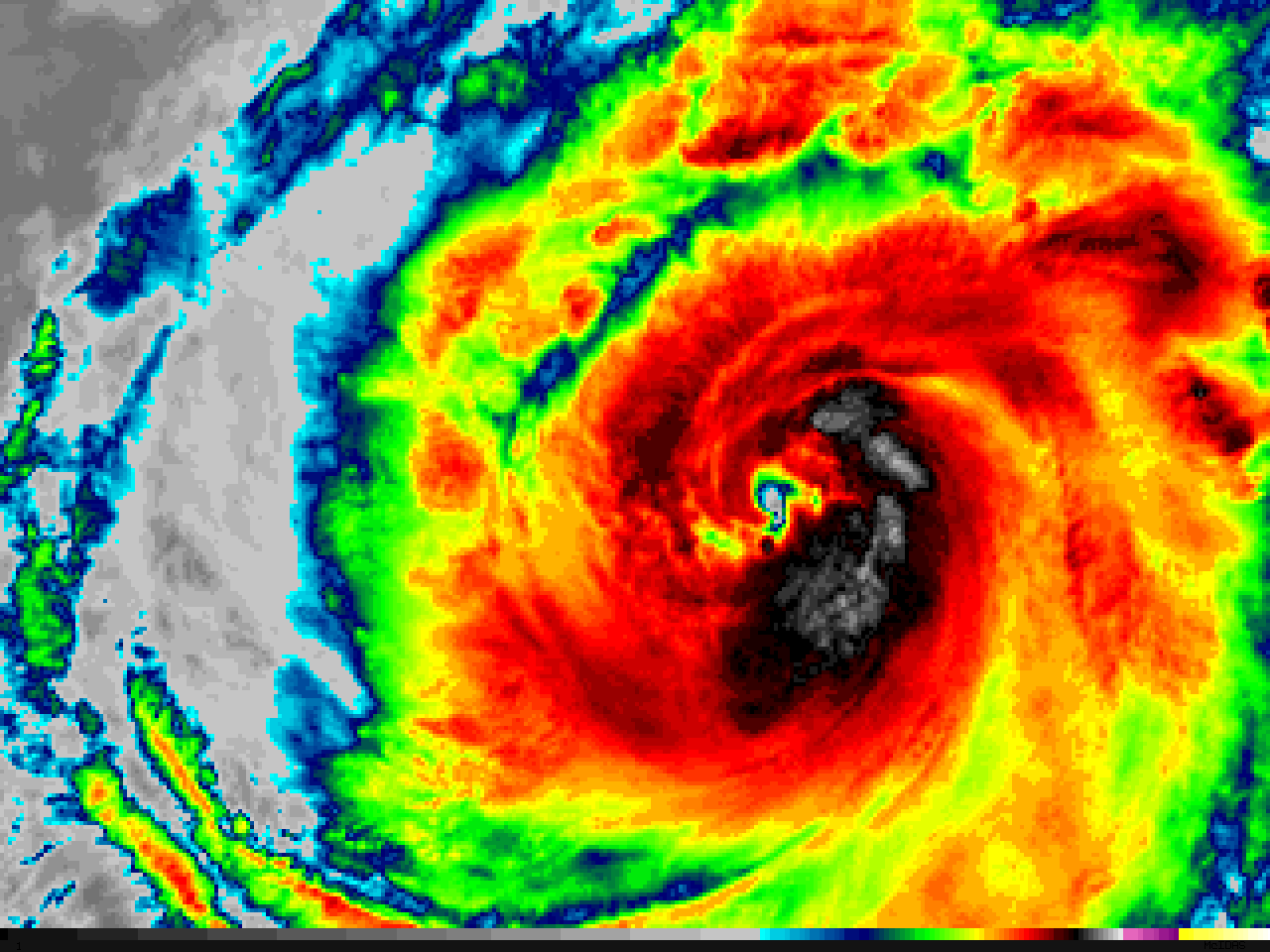 GOES-16 10.3 µm “Clean” Infrared Window images of Hurricane Dora in the East Pacific Ocean, showing the development of a well-defined eye during the 12-hour period between 14 UTC on 26 June (left) and 02 UTC on 27 June 2017 (right). Images are the same scale, showing storm contraction during intensification.  (Credit: CIMSS)Band 14 (11.2 um)   “Infrared Longwave”Why is the Infrared Longwave Window Band Important?The infrared 11.2 μm band is a window channel;  however, there is absorption of energy by water vapor at this wavelength.  Brightness Temperatures (BTs) are affected by this absorption, and 11.2 μm BTs will be cooler than clean window (10.3 μm) BTs – by an amount that is a function of the amount of moisture in the atmosphere.  This band has similarities to the legacy infrared channel at 10.7 μm.The traditional longwave infrared window (11.2 μm) band enables operational meteorologists to diagnose discrete clouds and organized features for general weather forecasting, analysis, and broadcasting applications. Observations from this infrared window channel can characterize atmospheric processes associated with extratropical cyclones and also in single thunderstorms and convective complexes. The window channel also contributes to many satellite derived products, such as precipitation estimates, cloud-drift winds, hurricane intensity and track analyses, cloud-top heights, and volcanic ash detection, as well as fog detection, cloud phase, and cloud particle size estimates in a multi-spectral approach. 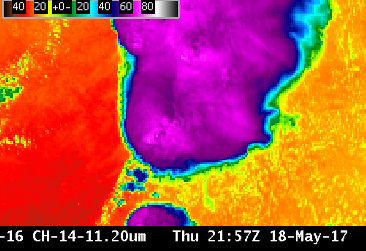 Primary Application:  The 11.2 μm channel is used in ways that are similar to the clean window (10.3 μm).   However, there is more absorption of 11.2 μm energy – than of 10.3 μm energy – by water vapor;  thus clear-sky brightness temperatures are more affected by water vapor in this channel than in the Clean Window Channel at 10.3 μm.  Data from the 11.2 μm  channel is used in many Baseline Products, such as Fire Detection, Volcanic Ash Detection, Derived Motion Wind Vectors, Legacy Atmospheric Profiles including Precipitable Water, Cloud Top Properties, Aerosol Detection and Land Surface Temperature.Limitations:  This is not a “clean” window; hence water vapor absorbs atmospheric energy at 11.2 mm; that energy is subsequently re-emitted from higher, cooler temperatures.  Thus, surface or near-surface clear-sky brightness temperatures will be cooler than observed by an amount that is a function of the amount of moisture in the atmosphere.   The amount of absorption (and cooling) is greater at 11.2 μm than at 10.3 μm, but less than that at 12.3 μm, the “Dirty” Longwave Window.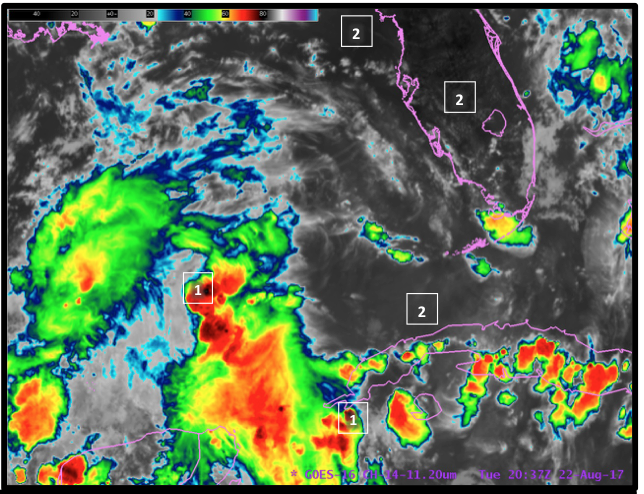 [1]  11.2 μm Brightness Temperatures (BTs) over cold cloud tops, such as overshooting tops, will be very similar to 10.3 μm Clean Window BTs because there is little water vapor above the overshoot to absorb energy.[2] In clear air over land or water, the 11.2 μm channel BT will be cooler than the clean window BT because of energy absorption by water vapor.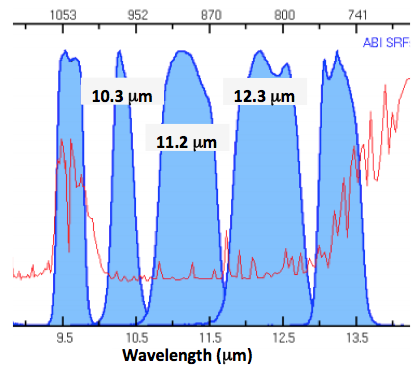 There is more water vapor absorption (designated by the red spikes in the plot at right) in the 12.3 mm band than in the 11.2 mm  or 10.3 mm channels.  The 10.3 mm channel is the cleanest window – that is, it has the smallest amount of cooling due to water vapor absorption.  Band 15 (12.3um)  “Dirty window”Why is the Dirty Window Band Important?The 12.3 μm, or longwave infrared “dirty” window band offers nearly continuous monitoring for numerous applications, though usually through a split window difference with a cleaner window channel. These differences can better estimate low- level moisture, volcanic ash, airborne dust/sand, sea surface temperature, and cloud particle size. For example, mid-tropospheric dust originating in the Sahara Desert is detectable with the 12.3 μm band. Identifying dust can be useful in assessing where the Atlantic basin is unlikely to support mature tropical cyclones. Furthermore, this band is a major component of the “air mass RGB composite” and the prospective total column ozone product. Absorption and re-emission of water vapor, particularly in the lower troposphere, slightly cools most non-cloud brightness temperatures (BTs) in the 12.3 μm band compared to the other infrared window channels: the more water vapor, the greater the BT difference.  The 12.3 μm band and the 10.3 μm are used to compute the ‘split window difference’. The 10.3 μm “Clean Window” channel is a better choice than the “Dirty Window” (12.3 μm) for the monitoring of simple atmospheric phenomena.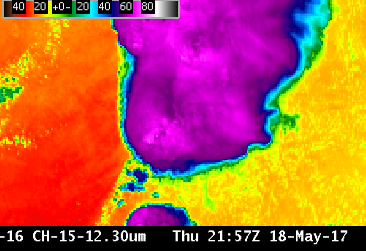 Primary Application: The Split Window Difference (SWD) (10.3 mm – 12.3 mm) can detect both moisture and dust, so the 12.3 mm channel is part of many Baseline Products, including Clear Sky Mask, Cloud Top Properties, Legacy Atmospheric Profiles, Volcanic Ash and Fire Hot Spot Characterization.The SWD can distinguish volcanic ash and dust silicates from cloud water and ice. The emissivity of silicates is lower at 10.3 μm than at 12.3 μm, so 10.3 μm BTs are cooler than 12.3 μm BTs for dust and volcanic ash scenes. Airborne dust (including Saharan Air Layers that suppress tropical cyclogenesis) can also be detected by the SWD.This is a “dirty” window: Water vapor absorbs atmospheric energy at 12.3 mm; that energy is subsequently re-emitted from higher, cooler temperatures.  Thus, surface or near-surface BTs will be cooler than  observed by near-surface shelter thermometers by an amount that is a function of the amount of moisture in the atmosphere.   The amount of absorption (and cooling) is greater at 12.3 μm than at 11.2 μm and 10.3 μm, two other window channels on the ABI.The 10.3 μm “Clean Window” channel is preferred to the “Dirty Window” (12.3 μm) for the monitoring of simple atmospheric phenomena.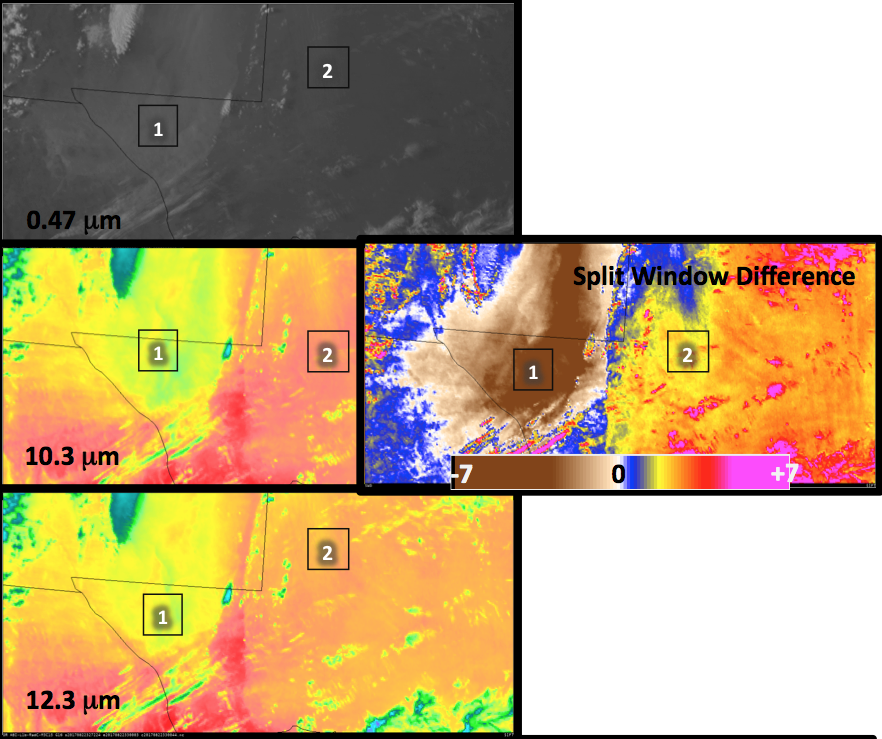 GOES-16 Imagery, 2327 UTC on 23 March 2017:  Visible (0.47 mm), top left; Clean Window (10.3 mm), middle left; Dirty Window (12.3 mm), bottom left; Split Window Difference (10.3 mm – 12.3 mm), middle right, color enhancement of -7 º C to +7 º C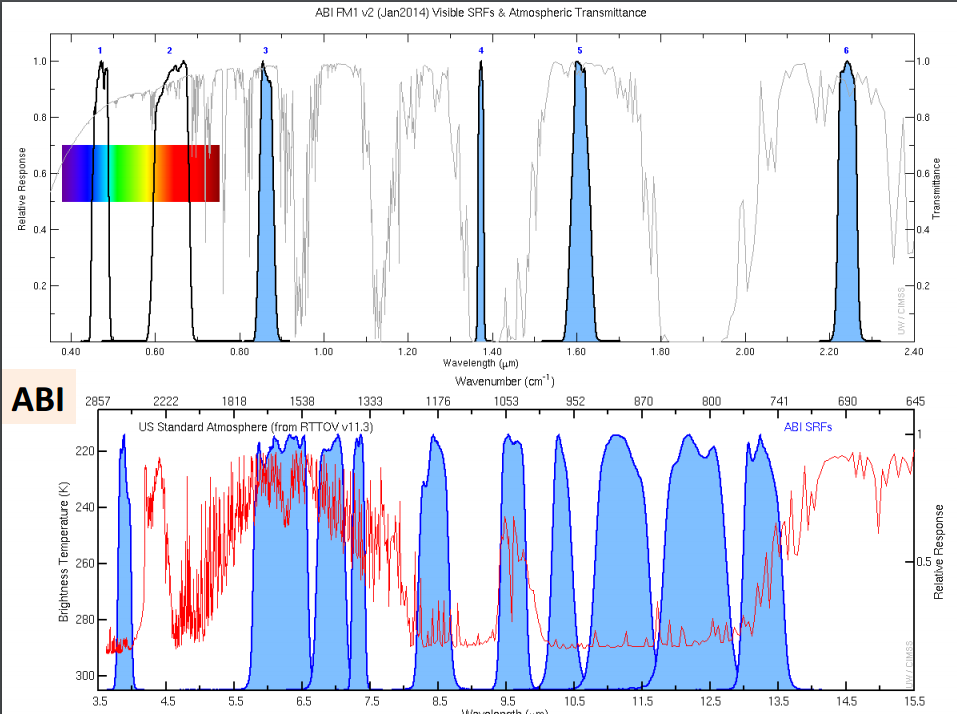 There is more water vapor absorption in the 12.3 mm band than in the 11.2 mm  or 10.3 mm channels.  In the plot at right, absorption by gases as a function of wavelength is  shown by the spiky red line representing the perceived temperature based on Earth-emitted radiance (cooler values at towards the top).  The 10.3 mm channel is the cleanest longwave window: it has the smallest amount of cooling due to water vapor absorption.  Band 16 (13.3 um)   “CO2 Band”Why is the CO2 Band Important?The 13.3 μm “carbon dioxide” band is used for mean tropospheric air temperature estimation, tropopause delineation, and as part of quantitative cloud products for cloud opacity estimation, cloud-top height assignments of cloud-drift motion vectors, and supplementing Automated Surface Observing System (ASOS) observations. It has been possible to demonstrate products created with the 13.3μm band using the GOES-12 through GOES-15 imagers (since GOES-12 launch in 2001), as well as the current GOES sounders (since GOES-8 launch in 1994). This band is also useful when generating Red-Green-Blue (RGB) composite imagery, to highlight the high, cold, and likely icy clouds. Products derived using the infrared 13.3μm “Carbon Dioxide” band can be used to delineate the tropopause, to estimate cloud-top heights, to discern the level of Derived Motion Winds, to supplement Automated Surface Observing System (ASOS) sky observations and to identify Volcanic Ash.  The 13.3 μm band is vital for Baseline Products; that is demonstrated by its presence on heritage GOES Imagers and Sounders. Despite its importance in products, the CO2 channel is typically not used for visual interpretation of weather events.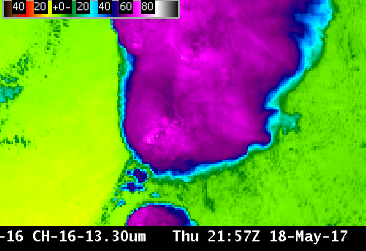 Primary Application: The 13.3 μm band on the ABI is used in many GOES-16 Baseline Products. These products include cloud mask, cloud-top height, pressure, and temperature.  This band is an input to the legacy moisture and temperature profiles, and hence is used for the products derived from the profiles, such as total precipitable water and stability indices. This band is also used in the quantitative volcanic ash detection and height algorithm. Because the CO2 band has a muted view of surface features, it can be used to create RGBs that highlight features at upper levels.Limitations:  This is a “dirty” window; Hence cooling in this band is associated with the ubiquitous nature of carbon dioxide (CO2) in the atmosphere.   That cooling is especially noticeable near the limb, moreso than almost any other ABI channel (see below). Earth’s surface is apparent in clear skies, but strong cooling from CO2 means 13.3 μm brightness temperatures are much cooler than in other window channels at the limb.  The figure above shows cooling  as a function of zenith angle for clear skies.  Cooling effects are strongest for the Ozone Band (9.6 μm, green stars), just a bit stronger than those for the CO2 band (13.3 μm, magenta triangles)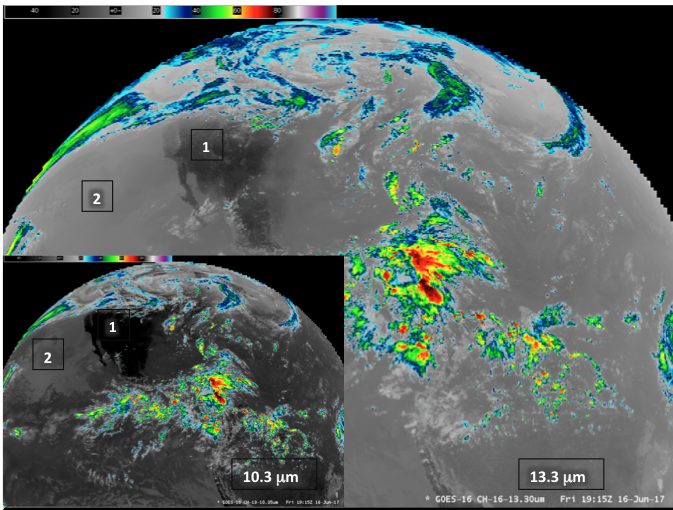 [1]  The CO2 channel is a window channel, meaning surface features can be apparent in clear air.  [2] Features over the ocean can also be apparent. However, Brightness Temperatures in clear air from the CO2 channel are uniformly cooler than temperatures in the window channel (10.3 mm) because of cooling due to absorption (and re-emission) of atmospheric energy with a wavelength of 13.3 mm by CO2 molecules.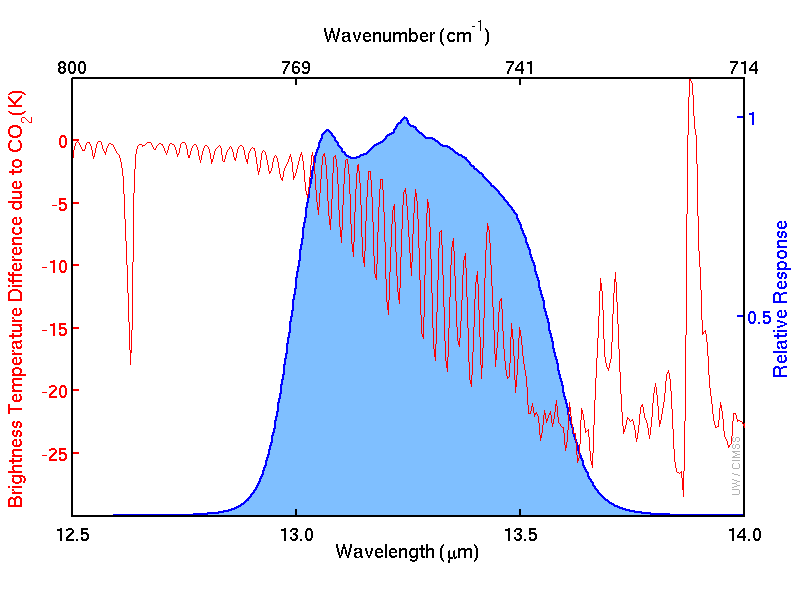 The spectral response function above for the 13.3 mm CO2 channel, in blue at right, occupies the “shoulder” of a CO2 absorption band between 13 mm and 14 mm.  The cooling effect of CO2 absorption is shown with the red line.Notes: (not to be included)GOES-R to 16, improvements, future series:Improvements to spacecraft.New channelsLaunch date, operational, location, G17Number of vis. channels what they are.How it works, attenuation, reflectance absorbed, atmosphere, space,  surf abs or reflSpectral functions, describe plotSun glint, calm, smooth sea, sat. and sun alignUse of visible channels, diff  between channels, sample phenomena’s*Enhancements options: fog: low, high, storm: low, mid, highDarkness: clouds cast longer shadows,  landmarks disappear due to increased haze scattering.Near IR:ABI BandCentral Wavelength (µm)Band NicknameTypePixel Resolution at sub-satellite point 30.86Vegetation/VeggieNear-Infrared1 km41.37CirrusNear-Infrared2 km51.61Snow/IceNear-Infrared1 km62.24Cloud PhaseNear-Infrared2 kmABI BandApproximate Central Wavelength (µm)Band NicknameTypeNominal  Pixel Resolution at sub-satellite point8           6.2Upper-level tropospheric water vaporInfrared2 km96.9Mid-level tropospheric water vapor Infrared2 km107.3Lower-level tropospheric water vaporInfrared2 km